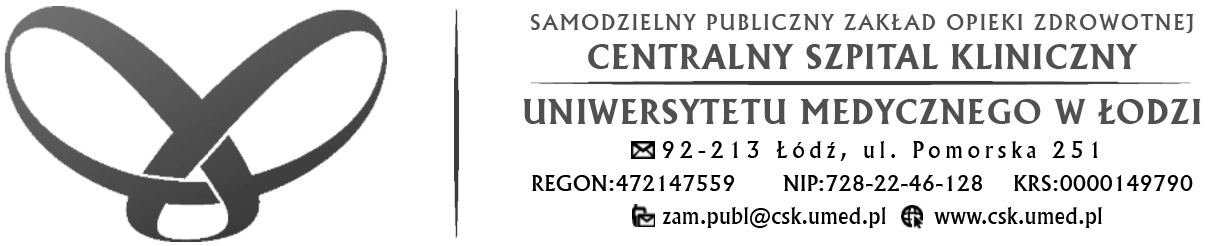 SPECYFIKACJA ISTOTNYCH 
WARUNKÓW ZAMÓWIENIADotyczy przetargu nieograniczonego o wartości poniżej 144 000 euro na:
Dostawa materiałów i urządzeń medycznych dla Centralnego Szpitala Klinicznego Uniwersytetu Medycznego w Łodzi przy ul. Pomorskiej 251CPV- 33100000-124326100-6, 30190000-7, 33141000-0, 33141410-7, 33141641-5, 33157110-9, 33171000-9, 33184100-4Sprawa nr  ZP/89/2018Specyfikację zatwierdziła: dr n. med. Monika DomareckaDyrektor Centralnego Szpitala KlinicznegoUniwersytetu Medycznego w ŁodziŁódź, dnia 03.12.2018 r.SPECYFIKACJA ISTOTNYCH 
WARUNKÓW ZAMÓWIENIADostawa materiałów i urządzeń medycznych dla Centralnego Szpitala Klinicznego Uniwersytetu Medycznego w Łodzi przy ul. Pomorskiej 251Sprawa nr   ZP/89/2018Spis treściSIWZ część A – Wytyczne dla Wykonawców do sporządzenia oferty;SIWZ część B – Załączniki do SIWZ – Zakres rzeczowy Specyfikacji Istotnych Warunków Zamówienia.SIWZ część C – Załączniki do oferty nr 1-13.Część A – Wytyczne dla Wykonawców do sporządzenia ofertyNAZWA ORAZ ADRES ZAMAWIAJĄCEGOZamawiający:		Samodzielny Publiczny Zakład Opieki ZdrowotnejCentralny Szpital Kliniczny Uniwersytetu Medycznego w Łodzi
92-213 Łódź, ul. Pomorska 251tel. (42) 675 75 00, fax (42) 678 93 68.www.csk.umed.pl, e-mail zam.publ@csk.umed.plTRYB UDZIELENIA ZAMÓWIENIADotyczy postępowania o wartości poniżej 144 000 euro.Działając w oparciu o ustawę z dnia 29.01.2004 r. Prawo zamówień publicznych (Dz.U. z 2018 poz. 1986 z późn. zm.), zwanej dalej ustawą Pzp, Zamawiający zaprasza do wzięcia udziału w postępowaniu o udzielenie zamówienia publicznego dotyczącego dostawy Materiałów i urządzeń medycznych dla Centralnego Szpitala Klinicznego Uniwersytetu Medycznego w Łodzi przy ul. Pomorskiej 2512. Postępowanie zostanie przeprowadzone na podstawie ustawy z dnia 29 stycznia 2004 r. Prawo zamówień publicznych (z uwzględnieniem zasady bezpośredniej skuteczności dyrektywy Parlamentu Europejskiego i Rady 2014/24/UE z dnia 26.02.2014r. w sprawie zamówień publicznych), przepisów wykonawczych wydanych na podstawie ustawy Prawo zamówień publicznych oraz niniejszej Specyfikacji Istotnych Warunków Zamówienia. W sprawach nieuregulowanych ustawą zastosowanie mają przepisy ustawy z dnia 23 kwietnia 1964 r. - Kodeks cywilny.Tryb zamówienia: Działając w oparciu o ustawę z dnia 29.01.2004 r. Prawo zamówień publicznych (Dz.U. z 2018 poz. 1986 z późn. zm.), zwanej dalej ustawą Pzp, Postępowanie prowadzone jest w trybie przetargu nieograniczonego zgodnie z art. 39 w/w Ustawy.OBOWIĄZEK INFORMACYJNY WYNIKAJĄCY Z ART. 13 RODO W PRZYPADKU ZBIERANIA DANYCH OSOBOWYCH BEZPOŚREDNIO OD OSOBY FIZYCZNEJ, KTÓREJ DANE DOTYCZĄ, W CELU ZWIĄZANYM Z POSTĘPOWANIEM O UDZIELENIE ZAMÓWIENIA PUBLICZNEGOZgodnie z art. 13 ust. 1 i 2 rozporządzenia Parlamentu Europejskiego i Rady (UE) 2016/679 z dnia 27 kwietnia 2016 r. w sprawie ochrony osób fizycznych w związku z przetwarzaniem danych osobowych i w sprawie swobodnego przepływu takich danych oraz uchylenia dyrektywy 95/46/WE (ogólne rozporządzenie o ochronie danych) (Dz. Urz. UE L 119 z 04.05.2016, str. 1), dalej „RODO”, Zamawiający informuje, że w przypadku zbierania danych osobowych bezpośrednio od osoby fizycznej, której dane dotyczą, w celu związanym z postępowaniem o udzielenie zamówienia publicznego: 1. Administratorem Pani/Pana danych osobowych jest Zamawiający wymieniony w Rozdz. I SIWZ.2. Administrator wyznaczył Inspektora Ochrony Danych Osobowych. Dane kontaktowe 92-213 Łódź, ul. Pomorska 251, pok. 328,  email: inspektor.odo@csk.umed.pl; tel. 42 675 76 22.3. Administrator przetwarza Pani/Pana dane osobowe w celu związanym z postępowaniem o udzielenie zamówienia publicznego prowadzonego w trybie przetargu nieograniczonego pod nazwą: Dostawa sprzętu medycznego do wykonywania operacji kardiochirurgicznych na potrzeby Kliniki Kardiochirurgii Centralnego Szpitala Klinicznego Uniwersytetu Medycznego w Łodzi - Sprawa nr  ZP /36/ 2018.4. Przetwarzane dane osobowe są udostępniane podmiotom uprawnionym, którym udostępniona zostanie  dokumentacja postępowania w oparciu o art. 8 oraz art. 96 ust. 3 ustawy z dnia 29 stycznia 2004 r. – Prawo zamówień publicznych (Dz. U. z 2017 r. poz. 1579 i 2018), dalej „ustawa” oraz podmiotom uprawnionym na podstawie zawartych przez Administratora umów powierzenia danych osobowych.5. Dane osobowe Administrator przechowuje, przez okres zgodny z obowiązującymi przepisami lub w oparciu o uzasadniony interes prawny Administratora danych osobowych w związku z prowadzoną działalnością.6. Podania przez Panią/Pana danych osobowych jest wymogiem ustawowym określonym w przepisach ustawy Pzp, związanym z udziałem w postępowaniu o udzielenie zamówienia publicznego. Konsekwencje niepodania określonych danych wynikają z ustawy Pzp. 7. Ma Pani/Pan prawo do żądania od Administratora:a)      dostępu do danych osobowych, które  Pani/Pana dotyczą;b)      sprostowania danych osobowych, które Pani/Pana danych osobowych*;c)      ograniczenia przetwarzania danych osobowych, które Pani/Pana dotyczą z zastrzeżeniem przypadków, o których mowa w art. 18 ust. 2 RODO **;  d)      prawo do wniesienia skargi do Prezesa Urzędu Ochrony Danych Osobowych, gdy uzna Pani/Pan, że przetwarzanie danych osobowych Pani/Pana dotyczących narusza przepisy RODO;8.Nie przysługuje Pani/Panu prawo do:a)      usunięcia danych osobowych (w związku z art. 17 ust. 3 lit. b, d lub e RODO)b)    przenoszenia danych osobowych, o którym mowa w art. 20 RODO;c)    sprzeciwu, wobec przetwarzania danych osobowych (podstawą prawną przetwarzania Pani/Pana danych osobowych jest art. 6 ust. 1 lit. c RODO). 9. Podanie przez Panią/Pana danych osobowych jest wymogiem ustawowym określonym w przepisach ustawy Pzp, związanym z udziałem w postępowaniu o udzielenie zamówienia publicznego. Konsekwencje niepodania określonych danych osobowych wynikają z ustawy Pzp.10. W trakcie przetwarzania Pani /Pana danych osobowych nie dochodzi do zautomatyzowanego podejmowania decyzji ani profilowania.Wymóg złożenia oświadczenia:Wykonawca ubiegając się o udzielenie zamówienia publicznego jest zobowiązany do wypełnienia wszystkich obowiązków formalno-prawnych związanych z udziałem w postępowaniu.Do obowiązków tych należą m.in. obowiązki wynikające z RODO, w szczególności obowiązek informacyjny przewidziany w art. 13 RODO względem osób fizycznych, których dane osobowe dotyczą i od których dane te Wykonawca bezpośrednio pozyskał. Jednakże obowiązek informacyjny wynikający z art. 13 RODO nie będzie miał zastosowania, gdy i w zakresie, w jakim osoba fizyczna, której dane dotyczą, dysponuje już tymi informacjami (vide: art. 13 ust. 4).Ponadto Wykonawca musi wypełnić obowiązek informacyjny wynikający z art. 14 RODO względem osób fizycznych, których dane przekazuje zamawiającemu i których dane pośrednio pozyskał, chyba że ma zastosowanie co najmniej jedno z włączeń, o których mowa w art. 14 ust. 5 RODO.W celu zapewnienia, że Wykonawca wypełnił ww. obowiązki informacyjne oraz ochrony prawnie uzasadnionych interesów osoby trzeciej, której dane zostały przekazane w związku z udziałem Wykonawcy w postępowaniu, wymaga się od  Wykonawcy złożenia w postępowaniu o udzielenie zamówienia publicznego oświadczenia (Załącznik nr 14 do SIWZ) o wypełnieniu przez niego obowiązków informacyjnych przewidzianych w art. 13 lub art. 14 RODO.* Wyjaśnienie: skorzystanie z prawa do sprostowania nie może skutkować zmianą wyniku postępowania o udzielenie zamówienia publicznego ani zmianą postanowień umowy w zakresie niezgodnym z ustawą Pzp oraz nie może naruszać integralności protokołu oraz jego załączników.** Wyjaśnienie: prawo do ograniczenia przetwarzania nie ma zastosowania w odniesieniu do przechowywania, w celu zapewnienia korzystania ze środków ochrony prawnej lub w celu ochrony praw innej osoby fizycznej lub prawnej, lub z uwagi na ważne względy interesu publicznego Unii Europejskiej lub państwa członkowskiego.OPIS PRZEDMIOTU ZAMÓWIENIADostawa materiałów i urządzeń medycznych dla Centralnego Szpitala Klinicznego Uniwersytetu Medycznego w Łodzi przy ul. Pomorskiej 251Nomenklatura – Wspólny słownik zamówień CPV – 33100000-1 Urządzenia medyczneUzupełniające kody:24326100-6	Związki z aldehydową grupą funkcyjną30190000-7	Różny sprzęt i artykuły biurowe33100000-1	Urządzenia medyczne33141000-0	Jednorazowe, niechemiczne artykuły medyczne i hematologiczne33141410-7	Przecinaki i noże chirurgiczne33141641-5	Sondy33157110-9	Maski tlenowe33171000-9	Przyrządy do anestezji i resuscytacji33184100-4	Implanty chirurgiczneSzczegółowy opis i zakres przedmiotu zamówienia określa załącznik nr 2 w części B do Specyfikacji Istotnych Warunków Zamówienia (SIWZ), tj. „ZESTAWIENIE ASORTYMENTOWO-ILOŚCIOWO-CENOWE” - Wymagania techniczno-użytkowe przedmiotu zamówienia. Przedmiot zamówienia składa się z 26 pakietów opisanych w załączonych tabelach – załącznik nr 2 ZESTAWIENIE ASORTYMENTOWO-ILOŚCIOWO-CENOWE.Pakiet Nr:	1	Sprzęt do znieczuleń przewodowych , żywienia, kaniule centralne pediatryczne Pakiet Nr:	2	Sondy żywieniowe Pakiet Nr:	3	Prowadnica do trudnych intubacji Pakiet Nr:	4	Końcówki do noża harmonicznego – na potrzeby bloku operacyjnego chirurgiiPakiet Nr:	5	Blok Operacyjny różnePakiet Nr:	6	Pojemniki biopsyjnePakiet Nr:	7	Matryca do regeneracji skóryPakiet Nr:	8	Implanty Blok OperacyjnyPakiet Nr:	9	Koreczki do kaniul typu combiPakiet Nr:	10	Zestaw do przetoczeńPakiet Nr:	11	FormalinaPakiet Nr:	12	Pasta typu EVERYPakiet Nr:	13	Drobny sprzęt medycznyPakiet Nr:	14	Maski tlenowe z nebulizatoremPakiet Nr:	15	Maski tlenowePakiet Nr:	16	Kaniule, igłyPakiet Nr:	17	Pojemniki z formaliną (endoskopia)Pakiet Nr:	18	Kasetki biopsyjnePakiet Nr:	19	Przyrząd typu Q-SytePakiet Nr:	20	Przyrząd do aspiracji płynów z butelekPakiet Nr:	21	Elektroda neurologicznaPakiet Nr:	22	Torebki strunowePakiet Nr:	23	Pojemniki na odpady medycznePakiet Nr:	24	Papiery medycznePakiet Nr:	25	Papiery do sterylizacjiPakiet Nr:	26	Pojemniki na odpady medyczne 2lKażdy Wykonawca może przystąpić do postępowania na dowolnie wybrany pakiet lub pakiety pod warunkiem wypełnienia wszystkich pozycji w załączniku nr 2 (w wybranym pakiecie lub pakietach) i podaniu kwoty ostatecznej za cały przedmiot zamówienia – pakiet. Brak wyceny na daną pozycję pakietu spowoduje odrzucenie oferty.Przedstawione w załączniku nr 2 do SIWZ cechy techniczne przedmiotu zamówienia określają typ wymaganego przez Zamawiającego produktu, narzędzi lub innego wyposażenia medycznego (przykład produktu spełniającego oczekiwania). Oznacza to, iż oferowany produkt musi spełniać określone w załączniku parametry. Parametry urządzeń mogą być korzystniejsze, nie mogą być gorsze niż określone w SIWZ.Ewentualne użycie w dokumentacji określeń i nazw własnych ma jedynie charakter przykładowy i służy określeniu klasy i jakości towaru. Jeżeli w opisie przedmiotu zamówienia znajdują się wskazania znaków towarowych, patentów lub pochodzenia, Zamawiający wymaga, aby użyte materiały, o ile są inne, posiadały parametry jakościowe, techniczne i eksploatacyjne nie gorsze niż określone w przedmiocie zamówienia. Wykazanie równoważności zaoferowanego przedmiotu spoczywa na Wykonawcy. W związku z powyższym Zamawiający dopuszcza zaoferowanie w/w produktu lub równoważnego. Niespełnienie choćby jednego z wymogów technicznych czy minimalnych parametrów przedmiotu zamówienia spowoduje odrzucenie oferty. Zamawiający zastrzega sobie możliwość zażądania potwierdzenia wiarygodności przedstawionych przez Wykonawcę danych we wszystkich dostępnych źródłach w tym u producenta.Przedstawione w załączniku nr 2 ilości produktów (w okresie obowiązywania umowy) są szacunkowe i nie mogą stanowić podstawy do żądania przez Wykonawcę ich pełnej realizacji. W przypadku przekroczenia ilości określonego produktu podanego w SIWZ i konieczności dodatkowego zamówienia Wykonawca nie będzie podwyższał ceny.Zamówienia będą realizowane na podstawie częściowych zapotrzebowań zgłaszanych w miarę bieżących potrzeb w okresie obowiązywania umowy. Wykonawca będzie wystawiał i załączał fakturę do każdorazowej dostawy.Oferowany przez Wykonawcę towar musi:- być dopuszczony do obrotu i do używania na rynek polski zgodnie z ustawą odpowiednio: z dnia 20 maja 2010r. o wyrobach medycznych (tekst jednolity Dz. U. z 2017 r. poz. 211, z 2018 r. poz. 650 z późn. zm.)/z dnia 6 września 2001 r. Prawo farmaceutyczne (Dz.U. z 2008 r. Nr 45, poz. 271 – tekst jednolity, z późn. zm.).- spełniać wymagania określone przez Zamawiającego w Specyfikacji Istotnych Warunków Zamówienia, w szczególności warunki określone w opisie przedmiotu zamówienia zawartym w Zestawieniu asortymentowo-ilościowo-cenowym – załącznik nr 2 SIWZ. Niespełnienie choćby jednego z warunków granicznych określonych w załączniku nr 2 spowoduje odrzucenie oferty.- być fabrycznie nowy, w pełni sprawny,- odpowiadać standardom jakościowym i technicznym, wynikającym z funkcji i przeznaczenia, - być wolny od wad materiałowych, konstrukcyjnych, fizycznych i prawnych, - posiadać minimum 12-miesięczny termin przydatności do użycia – licząc od dnia dostawy towaru do siedziby Zamawiającego/domu pacjenta o ile Zamawiający nie określił inaczej w załącznik nr 2 w części B do Specyfikacji Istotnych Warunków Zamówienia (SIWZ), Zestawienie asortymentowo-ilościowo-cenowe,- nie może być obciążony żadnymi prawami na rzecz osób trzecich.W okresie obowiązywania umowy dodatkowe rabaty oraz promocje producenckie skutkujące obniżeniem cen towarów, stanowiących przedmiot umowy, w odniesieniu do cen zaproponowanych w ofercie przetargowej będą honorowane przez Wykonawcę.Termin realizacji zamówienia – w ciągu 1 do 4 dni (dni robocze pn-pt). Termin realizacji reklamacji – w ciągu 2 do 6 dni (dni robocze pn-pt).Termin płatności za towar 45 - 60 dni.Na przedmiot zamówienia składa się następujący zakres rzeczowy: sprzedaż i dostawa produktów szczegółowo opisanych w załączniku nr 2 do SIWZWykonawca zobowiązany jest do dostarczania produktów do Zamawiającego transportem Wykonawcy lub za pośrednictwem firmy kurierskiej odpowiadającym rygorom sanitarnym i zapewniającym wymaganą jakość przewożonego towaru na własny koszt i ryzyko.Transport i rozładowanie towaru do Szpitala będzie się odbywało na koszt Wykonawcy.Uwaga: 
1. Parametry stanowią wymagania - nie spełnienie choćby jednego z w/w wymogów spowoduje odrzucenie oferty. Wykonawca zobowiązany jest do podania parametrów w jednostkach wskazanych w tabeli załącznika.	2. Zamawiający zastrzega sobie możliwość zażądania potwierdzenia wiarygodności przedstawionych przez Wykonawcę danych we wszystkich dostępnych źródłach w tym u producenta.W przypadku wątpliwości i zastrzeżeń wykonawca może zwrócić się do Zamawiającego 
o wyjaśnienie przed terminem składania ofert. Opis części zamówienia:Zamawiający dopuszcza możliwość składania ofert częściowych na poszczególne pakiety. 
W ramach pakietu Zamawiający wymaga złożenia oferty pełnej.Zamawiający nie dopuszcza możliwości składania ofert wariantowych. Zamawiający żąda wskazania przez Wykonawcę części zamówienia, której wykonanie powierzy podwykonawcom (w załączniku nr 1 do SIWZ).Zamawiający nie przewiduje zawarcia umowy ramowej.Zamawiający nie przewiduje aukcji elektronicznej.TERMIN I MIEJSCE WYKONANIA ZAMÓWIENIA Termin realizacji – wykonania przedmiotu zamówienia:Dla pakietów nr 1-3 do dnia 13.08.2019 r.Dla pakietu nr 4 do dnia 09.05.2019 r.Dla pakietów nr 5-8 do dnia 10.07.2019 r.Dla pakietów nr 9-26 do dnia 11.09.2019 r.Miejsce wykonania zamówienia:Wykonawca zobowiązany jest do dostarczania produktów do magazynów Zamawiającego zlokalizowanych w Łodzi:•	przy ul. Pomorskiej 251 dla Centrum Kliniczno-Dydaktycznego (Budynek A-1),•	przy ul. Pankiewicza 16 (dawniej Sporna 36/50) dla Uniwersyteckiego Centrum Pediatrii im. Marii Konopnickiej,WARUNKI UDZIAŁU W POSTĘPOWANIU ORAZ OPIS SPOSOBU DOKONYWANIA OCENY SPEŁNIANIA TYCH WARUNKÓWI. O udzielenie zamówienia mogą ubiegać się Wykonawcy, którzy spełniają warunki udziału w postępowaniu zg. z art. 22 ust.1b Ustawy Pzp, tj.: kompetencji lub uprawnień do prowadzenia określonej działalności zawodowej, o ile wynika to z odrębnych przepisów,sytuacji ekonomicznej lub finansowej,zdolności technicznej lub zawodowej.II. Z udziału w postępowaniu wyklucza się wykonawców, którzy podlegają wykluczeniu 
na podstawie art. 24 ust. 1 pkt 12 – 23 i ust. 5 pkt 1, 2, 3, 4, 8 ustawy Pzp. Ocena spełniania warunków udziału w postępowaniu będzie dokonywana na podstawie oświadczeń i dokumentów złożonych w postępowaniu. Ocena dokonana będzie (metodą 0-1 tj. spełnia - nie spełnia).  III. Zgodnie z art. 25a ustawy Pzp wykonawca dołącza aktualne na dzień składania ofert oświadczenie składane na podstawie art. 25a ust. 1 ustawy Pzp, dotyczące spełniania warunków udziału w postępowaniu w zakresie wskazanym przez zamawiającego oraz przesłanek wykluczenia z postępowania (wg Załącznika nr 8 do SIWZ)- Informacje zawarte w ww. oświadczeniu stanowią wstępne potwierdzenie, że wykonawca nie podlega wykluczeniu oraz spełnia warunki udziału w postępowaniuIV. Zgodnie z art. 24aa ustawy Pzp Zamawiający w prowadzonym postępowaniu dokona oceny ofert, a następnie zbada, czy wykonawca, którego oferta została oceniona jako najkorzystniejsza, nie podlega wykluczeniu oraz spełnia warunki udziału w postępowaniu.Następnie, na podstawie art. 26 ust. 2 ustawy Pzp Zamawiający wezwie wykonawcę, którego oferta została najwyżej oceniona, do złożenia w wyznaczonym, nie krótszym niż 5 dni, terminie aktualnych na dzień złożenia oświadczeń lub dokumentów potwierdzających okoliczności, o których mowa w art. 25 ust. 1. PODSTAWY WYKLUCZENIA O KTÓRYCH MOWA W ART. 24 UST. 51. Zgodnie z art. 24 ust. 5 pkt. 1, 2, 3, 4, 8 ustawy z dnia 29 stycznia 2004 r. - Prawo zamówień publicznych (Dz. U. z 2015 r. poz. 2164 z późn. zm.) – z postępowania o udzielenie zamówienia publicznego zamawiający wyklucza wykonawcę:  1) w  stosunku do którego otwarto likwidację, w  zatwierdzonym przez sąd układzie w postępowaniu restrukturyzacyjnym jest przewidziane zaspokojenie wierzycieli przez likwidację jego majątku lub sąd zarządził likwidację jego majątku w trybie art. 332 ust. 1 ustawy z dnia 15 maja 2015 r. –Prawo restrukturyzacyjne (Dz. U. Z 2015 r. poz. 978, 1259, 1513, 1830 i 1844 oraz z 2016 r. poz. 615) lub którego upadłość ogłoszono, z wyjątkiem wykonawcy, który po ogłoszeniu upadłości zawarł układ zatwierdzony prawomocnym postanowieniem sądu, jeżeli układ nie przewiduje zaspokojenia wierzycieli przez likwidację majątku upadłego, chyba że sąd zarządził likwidację jego majątku w trybie art. 366 ust. 1 ustawy z  dnia 28 lutego 2003 r. –Prawo upadłościowe (Dz. U. z 2015 r. poz. 233, 978, 1166, 1259 i 1844 oraz z 2016 r. poz. 615);2) który w sposób zawiniony poważnie naruszył obowiązki zawodowe, co podważa jego uczciwość, w szczególności gdy wykonawca w wyniku zamierzonego działania lub rażącego niedbalstwa nie wykonał lub nienależycie wykonał zamówienie, co zamawiający jest w stanie wykazać za pomocą stosownych środków dowodowych;3) jeżeli wykonawca lub osoby, o których mowa w art. 24 ust. 1 pkt 14, uprawnione do reprezentowania wykonawcy pozostają w relacjach określonych w art. 17 ust. 1 pkt 2–4 z:zamawiającym,osobami uprawnionymi do reprezentowania zamawiającego,członkami komisji przetargowej,osobami, które złożyły oświadczenie, o którym mowa w art. 17 ust. 2a–chyba że jest możliwe zapewnienie bezstronności po stronie zamawiającego w inny sposób niż przez wykluczenie wykonawcy z udziału w postępowaniu;4) który, z przyczyn leżących po jego stronie, nie wykonał albo nienależycie wykonał w istotnym stopniu wcześniejszą umowę w sprawie zamówienia publicznego lub umowę koncesji, zawartą z zamawiającym, o którym mowa w art. 3 ust. 1 pkt 1–4, co doprowadziło do rozwiązania umowy lub zasądzenia odszkodowania;5) który naruszył obowiązki dotyczące płatności podatków, opłat lub składek na ubezpieczenia społeczne lub zdrowotne, co zamawiający jest w stanie wykazać za pomocą stosownych środków dowodowych, z wyjątkiem przypadku, o którym mowa w art. 24 ust. 1 pkt 15, chyba że wykonawca dokonał płatności należnych podatków, opłat lub składek na ubezpieczenia społeczne lub zdrowotne wraz z odsetkami lub grzywnami lub zawarł wiążące porozumienie w sprawie spłaty tych należności.2. Wykluczenie wykonawcy następuje zgodnie z art. 24 ust. 7 ustawy:1) w przypadkach, o których mowa w art. 24 ust. 1 pkt 13 lit. a–c i pkt 14, gdy osoba, o której mowa w tych przepisach została skazana za przestępstwo wymienione w art. 24 ust. 1 pkt 13 lit. a–c, jeżeli nie upłynęło 5 lat od dnia uprawomocnienia się wyroku potwierdzającego zaistnienie jednej z podstaw wykluczenia, chyba że w tym wyroku został określony inny okres wykluczenia;2) w przypadkach, o których mowa:a) w art. 24 ust. 1 pkt 13 lit. d i pkt 14, gdy osoba, o której mowa w tych przepisach, została skazana za przestępstwo wymienione w art. 24 ust. 1 pkt 13 lit. d,b) w art. 24 ust. 1 pkt 15,c) w art. 24 ust. 5 pkt 5–7 jeżeli nie upłynęły 3 lata od dnia odpowiednio uprawomocnienia się wyroku potwierdzającego zaistnienie jednej z podstaw wykluczenia, chyba że w tym wyroku został określony inny okres wykluczenia lub od dnia w którym decyzja potwierdzająca zaistnienie jednej z podstaw wykluczenia stała się ostateczna;3) w przypadkach, o których mowa w art. 24 ust. 1 pkt 18 i 20 lub ust. 5 pkt 2 i 4, jeżeli nie upłynęły 3 lata od dnia zaistnienia zdarzenia będącego podstawą wykluczenia;4) w przypadku, o którym mowa w art. 24 ust. 1 pkt 21, jeżeli nie upłynął okres, na jaki został prawomocnie orzeczony zakaz ubiegania się o zamówienia publiczne;5) w przypadku, o którym mowa w art. 24 ust. 1 pkt 22, jeżeli nie upłynął okres obowiązywania zakazu ubiegania się o zamówienia publiczne.3. Wykonawca, który podlega wykluczeniu na podstawie art. 24 ust. 1 pkt 13 i 14 oraz 16–20 lub ust. 5, może przedstawić dowody na to, że podjęte przez niego środki są wystarczające do wykazania jego rzetelności, w szczególności udowodnić naprawienie szkody wyrządzonej przestępstwem lub przestępstwem skarbowym, zadośćuczynienie pieniężne za doznaną krzywdę lub naprawienie szkody, wyczerpujące wyjaśnienie stanu faktycznego oraz współpracę z organami ścigania oraz podjęcie konkretnych środków technicznych, organizacyjnych i kadrowych, które są odpowiednie dla zapobiegania dalszym przestępstwom lub przestępstwom skarbowym lub nieprawidłowemu postępowaniu wykonawcy. Przepisu zdania pierwszego nie stosuje się, jeżeli wobec wykonawcy, będącego podmiotem zbiorowym, orzeczono prawomocnym wyrokiem sądu zakaz ubiegania się o udzielenie zamówienia oraz nie upłynął określony w tym wyroku okres obowiązywania tego zakazu.4. Wykonawca nie podlega wykluczeniu, jeżeli zamawiający, uwzględniając wagę i szczególne okoliczności czynu wykonawcy, uzna za wystarczające dowody przedstawione na podstawie ust. 3.5. W przypadkach, o których mowa w art. 24 ust. 1 pkt 19, przed wykluczeniem wykonawcy, zamawiający zapewnia temu wykonawcy możliwość udowodnienia, że jego udział w przygotowaniu postępowania o udzielenie zamówienia nie zakłóci konkurencji. Zamawiający wskazuje w protokole sposób zapewnienia konkurencji.6. Wykonawca, w terminie 3 dni od dnia przekazania informacji, o której mowa w art. 51 
ust. 1a, art. 57 ust. 1 lub art. 60d ust. 1, albo od zamieszczenia na stronie internetowej informacji, o której mowa w art. 86 ust. 5, przekazuje zamawiającemu oświadczenie o przynależności lub braku przynależności do tej samej grupy kapitałowej, o której mowa w art. 24 ust. 1 pkt 23. Wraz ze złożeniem oświadczenia, wykonawca może przedstawić dowody, że powiązania z innym wykonawcą nie prowadzą do zakłócenia konkurencji w postępowaniu o udzielenie zamówienia.7. Zamawiający może wykluczyć wykonawcę na każdym etapie postępowania o udzielenie zamówieniaWYKAZ OŚWIADCZEŃ I DOKUMENTÓW, JAKIE MA DOSTARCZYĆ WYKONAWCA W CELU POTWIERDZENIA SPEŁNIANIA WARUNKÓW UDZIAŁU W POSTĘPOWANIU ORAZ BRAK PODSTAW WYKLUCZENIA Zgodnie z art. 25 ust. 1 ustawy z dnia 29 stycznia 2004 r. - Prawo zamówień publicznych 
(Dz. U. z 2015 r. poz. 2164 z późn. zm.) – zwanej dalej „Ustawą” – Zamawiający żąda od Wykonawcy dokumentów potwierdzających spełnianie warunków udziału w postępowaniu.a. Poniżej przedstawiono wszystkie wymagane dokumenty i oświadczenia, które należy złożyć wraz z ofertą w celu wstępnego potwierdzenia„FORMULARZ OFERTOWY” - załącznik nr 1.„ZESTAWIENIE ASORTYMENTOWO-ILOŚCIOWO-CENOWE” określające wymagania techniczno-użytkowe przedmiotu zamówienia – załącznik nr 2 wraz z edytowalną wersją elektroniczną załączoną na nośniku CD lub innym. Zamawiający dopuszcza przesłanie wersji edytowalnej e-mailem po dniu otwarcia ofert.OŚWIADCZENIE WYKONAWCY W TRYBIE ART. 25A UST. 1 ustawy Pzp załącznik nr 3OŚWIADCZENIE WYKONAWCY W ZAKRESIE WYPEŁNIENIA OBOWIĄZKÓW INFORMACYJNYCH PRZEWIDZIANYCH W ART. 13 LUB ART. 14 RODO –  Załącznik nr 4Ewentualne pełnomocnictwa osób podpisujących ofertę w imieniu Wykonawcy udzielone przez Wykonawcę (imienne upoważnienie do reprezentowania Wykonawcy w niniejszym zamówieniu, jeżeli osoba podpisująca nie została wskazana do reprezentacji we właściwym rejestrze lub ewidencji działalności gospodarczej, również w przypadku wykonawców składających ofertę wspólnie) - załącznik nr 5.b. W zakresie potwierdzenia niepodlegania wykluczeniu na podstawie art. 24 ust. 1 pkt. 23 ustawy, Wykonawca składa:Oświadczenie wykonawcy o przynależności albo braku przynależności do tej samej grupy kapitałowej, o której mowa w art. 24 ust. 1 pkt. 23 ustawy Pzp tj. w rozumieniu ustawy z dnia 16 lutego 2007 r. o ochronie konkurencji i konsumentów (Dz.U. nr 2015, poz. 2164 z późn. zm.) w przypadku przynależności do tej samej grupy kapitałowej wykonawca może złożyć wraz z oświadczeniem dokumenty bądź informacje potwierdzające, że powiązania z innym wykonawcą nie prowadzą do zakłócenia konkurencji w postępowaniu.– załącznik nr 6;UWAGAWykonawca, w terminie 3 dni od dnia zamieszczenia na stronie internetowej informacji, o której mowa w art. 86 ust. 5 (tj. kwoty, jaką Zamawiający zamierza przeznaczyć na sfinansowanie zamówienia; firm oraz adresów wykonawców, którzy złożyli oferty w terminie; ceny, terminu wykonania zamówienia, okresu gwarancji i warunków płatności zawartych w ofertach), przekazuje zamawiającemu oświadczenie o przynależności lub braku przynależności do tej samej grupy kapitałowej, o której mowa w ust. 1 pkt 23. Wraz ze złożeniem oświadczenia, wykonawca może przedstawić dowody, że powiązania z innym wykonawcą nie prowadzą do zakłócenia konkurencji w postępowaniu o udzielenie zamówienia (wg załącznika nr 6 do SIWZ).c. Wykonawca nie jest zobowiązany do składania n/w dokumentów i oświadczeń wraz z ofertą (składanych przez wykonawcę na wezwanie zamawiającego):Zgodnie z Rozporządzeniem Prezesa Rady Ministrów z dnia 27 lipca 2016 r. w sprawie rodzajów dokumentów, jakich może żądać zamawiający od wykonawcy w postępowaniu o udzielenie zamówienia, oraz form, w jakich te dokumenty mogą być składane (Dz. U. 2016, poz. 1126), w celu wykazania spełnienia przez wykonawcę warunków, o których mowa w art. 22 ust. 1b ustawy w związku z art. 25 ust. 1 pkt. 1 z dnia 29 stycznia 2004 r. Pzp., zamawiający żąda następujących dokumentów:W celu potwierdzenia spełniania przez wykonawcę warunków udziału w postępowaniu lub kryteriów selekcji dotyczących kompetencji lub uprawnień do prowadzeni a określonej działalności zawodowej zamawiający żąda dokumentów potwierdzających posiadanie takich kompetencji lub uprawnień, o ile obowiązek ich posiadani a wynika z odrębnych przepisów, w szczególności:- nie dotyczyW celu potwierdzenia spełniania przez wykonawcę warunków udziału w postępowaniu lub kryteriów selekcji dotyczących sytuacji ekonomicznej lub finansowej zamawiający żąda następujących dokumentów: - nie dotyczyW celu potwierdzenia spełniania przez wykonawcę warunków udziału w postępowaniu lub kryteriów selekcji dotyczących zdolności technicznej lub zawodowej zamawiający żąda następujących dokumentów: W przypadku zamówień na dostawy: próbki, opisy lub fotografie bez świadectwa autentycznościW celu potwierdzenia spełniania przez oferowane dostawy wymagań określonych przez Zamawiającego należy przedłożyć następujące dokumenty:Dokument potwierdzający opis parametrów technicznych wyrobu medycznego pochodzący od producenta lub informacja wygenerowana elektronicznie z oficjalnego portalu/strony producenta. Należy dołączyć kartę katalogową/dokument informacyjny, umożliwiającego weryfikację zgodności oferowanego produktu z wymaganiami zamawiającego określonymi w załączniku nr 2 SIWZ – załącznik nr 7;Prosimy o zaznaczenie na poszczególnych dokumentach, którego pakietu one dotyczą.Oświadczenie według Załącznika nr 8 do SIWZ potwierdzające, że oferowane w przetargu wyroby dopuszczone są do obrotu na terenie RP i spełniają wymogi ustawy z dnia 20 maja 2010 r. o wyrobach medycznych (Dz. U. z 2017 r. poz. 211 – tekst jednolity z późn.). – załącznik nr 8;Uwaga! ww. dokumenty należy złożyć w języku polskim lub wraz z ich tłumaczeniem na język polski.Uwaga! ww. dokumenty należy złożyć w formie oryginału lub kserokopii potwierdzonej za zgodność z oryginałem przez osobę upoważnioną do reprezentowania Wykonawcy.Zgodnie z Rozporządzeniem Prezesa Rady Ministrów z dnia 27 lipca 2016 r. w sprawie rodzajów dokumentów, jakich może żądać zamawiający od wykonawcy w postępowaniu o udzielenie zamówienia, oraz form, w jakich te dokumenty mogą być składane (Dz. U. 2016, poz. 1126), w celu potwierdzenia braku podstaw wykluczenia wykonawcy z udziału w postępowaniu o udzielenie zamówienia w okolicznościach, o których mowa w art. 24 ust. 1 pkt. 12-23 i ust. 5 pkt. 1,2,3,4,8 w związku z  art. 25 ust. 1 pkt. 3 Ustawy, zamawiający żąda następujących dokumentów:Odpisu z właściwego rejestru lub z centralnej ewidencji i informacji o działalności gospodarczej, jeżeli odrębne przepisy wymagają wpisu do rejestru lub ewidencji, w celu potwierdzenia braku podstaw wykluczenia na podstawie art. 24 ust. 5 pkt. 1 ustawy; załącznik nr 9;Brak choćby jednego z wymaganych dokumentów (załączniki nr 1-4 lub 1-5 jeśli ofertę podpisuje Pełnomocnik Wykonawcy oraz 7-9) spowoduje odrzucenie oferty, z zastrzeżeniem z art. 26 ust. 3 Ustawy. Wszystkie załączniki do SIWZ wymagane w ofercie (formularze, oświadczenia) muszą być przedłożone na drukach zaproponowanych przez Zamawiającego, bądź na drukach Wykonawcy, zgodnych pod względem treści z drukami załączonymi do SIWZ.Uwaga: W przypadku wątpliwości, co do treści dokumentu złożonego przez wykonawcę, zamawiający może zwrócić się do właściwych organów odpowiednio kraju, w którym wykonawca ma siedzibę lub miejsce zamieszkania lub miejsce zamieszkania ma osoba, której dokument dotyczy, o udzielenie niezbędnych informacji dotyczących tego dokumentu.UwagaJeżeli Wykonawca, wykazując spełnienie warunku udziału w postępowaniu polega na zdolnościach technicznych lub zawodowych lub sytuacji finansowej lub ekonomicznej innych podmiotów niezależnie od charakteru prawnego łączących go z nimi stosunków prawnych zobowiązany jest udowodnić zamawiającemu, że będzie dysponował niezbędnymi zasobami podmiotów w szczególności przedstawiając w tym celu pisemne zobowiązanie tych podmiotów do oddania mu do dyspozycji niezbędnych zasobów na potrzeby realizacji zamówienia.Zamawiający zażąda od Wykonawcy, który polega na zdolnościach lub sytuacji innych podmiotów na zasadach określonych w art. 22a ustawy, przedstawienia w odniesieniu do tych podmiotów dokumentów wymienionych w pkt. VIII ppkt. 9 niniejszej specyfikacji dotyczących każdego z tych podmiotów, o ile podmioty te będą brały udział w realizacji części zamówienia.  Zamawiający zażąda od Wykonawcy przedstawienia dokumentów wymienionych w pkt. VIII ppkt. 9
dotyczących podwykonawcy, któremu zamierza powierzyć wykonanie części zamówienia, a który nie jest podmiotem, na którego zdolnościach lub sytuacji Wykonawca polega na zasadach określonych w art. 22a ustawy. Zgodnie z art. 25 ust. 6. W przypadku wspólnego ubiegania się o zamówienie przez wykonawców, jednolity dokument lub oświadczenie składa każdy z wykonawców wspólnie ubiegających się o zamówienie. Dokumenty te potwierdzają spełnianie warunków udziału w postępowaniu lub kryteriów selekcji oraz brak podstaw wykluczenia w zakresie, w którym każdy z wykonawców wykazuje spełnianie warunków udziału w postępowaniu lub kryteriów selekcji oraz brak podstaw wykluczenia. Uwaga: Zamawiający zastrzega możliwość zażądania do wglądu oryginałów w/w dokumentów, wpisów bądź zgłoszeń.Jeżeli wykaz, oświadczenia lub inne złożone przez wykonawcę dokumenty budzą wątpliwości zamawiającego, może on zwrócić się bezpośrednio do właściwego podmiotu, na rzecz którego roboty budowlane, dostawy lub usługi były wykonane, a w przypadku świadczeń okresowych lub ciągłych są wykonywane, o dodatkowe informacje lub dokumenty w tym zakresie. INFORMACJE O SPOSOBIE POROZUMIEWANIA SIĘ ZAMAWIAJĄCEGO Z WYKONAWCAMI ORAZ PRZEKAZYWANIA OŚWIADCZEŃ LUB DOKUMENTÓW, JEŻELI ZAMAWIAJĄCY, W SYTUACJACH OKREŚLONYCH W ART. 10C-10E, PRZEWIDUJE INNY SPOSÓB POROZUMIEWANIA SIĘ NIŻ PRZY UŻYCIU ŚRODKA KOMUNIKACJI ELEKTRONICZNEJ, A TAKŻE WSKAZANIE OSÓB UPRAWNIONYCH DO POROZUMIEWANIA SIĘ Z WYKONAWCAMIW niniejszym postępowaniu o udzielenie zamówienia - oświadczenia, wnioski, zawiadomienia oraz informacje zamawiający i Wykonawcy przekazują pisemnie, drogą elektroniczną.Forma pisemna wymagana jest do złożenia oferty wraz z załącznikami.Udzielanie wyjaśnień i wprowadzanie zmian przez Zamawiającego:Wykonawca może zwrócić się do Zamawiającego o wyjaśnienie treści Specyfikacji Istotnych 
Warunków Zamówienia. Zamawiający jest obowiązany udzielić wyjaśnień niezwłocznie, jednak nie później niż na 2 dni przed upływem terminu składania ofert, pod warunkiem, że wniosek o wyjaśnienie SIWZ wpłynął do Zamawiającego nie później niż do końca dnia, w którym upływa połowa wyznaczonego terminu składania ofert. Jeżeli wniosek o wyjaśnienie treści SIWZ wpłynął po upływie terminu składania wniosku lub dotyczy udzielanych wyjaśnień, Zamawiający może udzielić wyjaśnień albo pozostawić wniosek bez rozpoznania. Przedłużenie terminu składania ofert nie wpływa na bieg terminu składania wniosku. Zamawiający przekaże treść zapytań wraz z wyjaśnieniami Wykonawcom, którym przekazał SIWZ, bez ujawniania źródła zapytania oraz zamieści je na swojej stronie internetowej.Jeżeli w wyniku zmiany treści Specyfikacji Istotnych Warunków Zamówienia nieprowadzącej do zmiany treści ogłoszenia o zamówieniu jest niezbędny dodatkowy czas na wprowadzenie zmian w ofertach, Zamawiający przedłuża termin składania ofert i informuje o tym Wykonawców, którym przekazano Specyfikację Istotnych Warunków Zamówienia, oraz zamieszcza informację na stronie internetowej.W przypadku wskazania przez wykonawcę dostępności oświadczeń lub dokumentów, o których mowa w pkt. VIII 9, w formie elektronicznej pod określonymi adresami internetowymi ogólnodostępnych i bezpłatnych baz danych, zamawiający pobiera samodzielnie z tych baz danych wskazane przez wykonawcę oświadczenia lub dokumenty. W przypadku wskazania przez wykonawcę oświadczeń lub dokumentów, o których mowa w pkt. VIII ppkt 9, które znajdują się w posiadaniu zamawiającego, w szczególności oświadczeń lub dokumentów przechowywanych przez zamawiającego zgodnie z art. 97 ust. 1 ustawy, zamawiający w celu potwierdzenia okoliczności, o których mowa w art. 25 ust. 1 pkt 1 i 3 ustawy, korzysta z posiadanych oświadczeń lub dokumentów, o ile są one aktualne. Wykonawca jest zobowiązany do wskazania numeru referencyjnego postępowaniaWykonawca wpisany do urzędowego wykazu zatwierdzonych wykonawców lub wykonawca certyfikowany przez jednostki certyfikujące spełniające wymogi europejskich norm certyfikacji może złożyć zaświadczenie o wpisie do urzędowego wykazu wydane przez właściwy organ lub certyfikat wydany przez właściwą jednostkę certyfikującą kraju, w którym wykonawca ten ma siedzibę lub miejsce zamieszkania, wskazujące na dokumenty stanowiące podstawę wpisu lub uzyskania certyfikacji, w miejsce odpowiednich dokumentów wymienionych w pkt. VIII 9.W postępowaniu oświadczenia składa się w formie pisemnej.Osoby uprawnione do kontaktów z Wykonawcami:w sprawach merytorycznych – pakiety nr 1-3 dr Tomasz Wiśniewski tel. 42 201 42 16w sprawach merytorycznych – pakiet nr 4 dr Piotr Janusiewicz tel. 42 201 44 59w sprawach merytorycznych – pakiety nr 5-8 mgr farmacji Sylwia Kowalska tel. 42 61 77 781w sprawach merytorycznych – pakiety nr 9- 25 Grażyna Wojsik 42 61 77 933w sprawach merytorycznych – pakiet nr 26 Mariola Mrowińska 42 201 42 53w sprawach proceduralnych – Ewa Walkowiak-Dziubich tel. 42 675 74 89.Informacji dotyczących przetargu udziela się w godz. 9.00 – 14.00 (pn. – pt.).e-mail: zam.publ@csk.umed.pl lub e.walkowiak-dziubich@csk.umed.plWYMAGANIA DOTYCZĄCE WADIUMNa całość zamówienia Zamawiający nie wymaga wniesienia wadiumTERMIN ZWIĄZANIA OFERTĄWykonawca związany jest złożoną ofertą przez okres 30 dni. Bieg terminu rozpoczyna się wraz z upływem terminu składania ofert, o którym mowa w punkcie XI SIWZ.Wykonawca samodzielnie lub na wniosek Zamawiającego może przedłużyć termin związania ofertą, z tym że Zamawiający może tylko raz, co najmniej na 3 dni przed upływem terminu związania ofertą, zwrócić się do Wykonawców o wyrażenie zgody na przedłużenie tego terminu o oznaczony okres, nie dłuższy jednak niż 60 dni.Odmowa wyrażenia zgody, o której mowa w ust. 2, powoduje wykluczenie Wykonawcy z postępowania, lecz nie powoduje utraty wadium.OPIS SPOSOBU PRZYGOTOWANIA OFERTKażdy Wykonawca może przedłożyć w niniejszym postępowaniu tylko jedną ofertę (jeden komplet dokumentów, składający się na ofertę, zgodnie z SIWZ) sam lub jako upoważniony na piśmie reprezentant firmy.Wykonawca poniesie wszelkie koszty związane z przygotowaniem i przedłożeniem oferty.Wszystkie załączniki oferty dla swojej ważności winny być podpisane przez Wykonawcę (tj. osobę/y uprawnioną/e do reprezentowania firmy we właściwym rejestrze lub ewidencji działalności gospodarczej) lub jego Pełnomocnika (jeżeli do oferty zostanie załączone pełnomocnictwo), a każda zapisana strona oferty winna być parafowana.Pełnomocnictwo osób podpisujących ofertę w imieniu Wykonawcy, udzielone przez Wykonawcę, winno być dołączone do oferty w postaci załącznika nr 5, o ile nie wynika ono z przepisów prawa lub innych dokumentów załączonych do oferty.Oferta nie może zawierać zmian ani uzupełnień z wyjątkiem tych, które wynikają z instrukcji wydanych przez zamawiającego, lub które są konieczne do korekty błędów popełnionych przez Wykonawcę. W tym przypadku dokonane korekty powinny być parafowane przez osobę lub osoby podpisujące ofertę.Oferta musi być sporządzona w języku polskim i napisana pismem maszynowym, na komputerze lub nieścieralnym atramentem. W części dotyczącej dokumentów przedmiotowych dopuszcza się przedłożenie dokumentów w innych językach wraz z tłumaczeniem ich na język polski.Wymagane dokumenty mogą być przedstawione w formie oryginału lub kserokopii poświadczonej za zgodność z oryginałem przez Wykonawcę lub jego Pełnomocnika (z wyjątkiem dokumentu pełnomocnictwa, które musi poświadczyć Wykonawca lub potwierdzonej notarialnie kopii). Oświadczenia, o których mowa w SIWZ dotyczące wykonawcy i innych podmiotów, na których zdolnościach lub sytuacji polega wykonawca na zasadach określonych w art. 22a ustawy oraz dotyczące podwykonawców, składane są w oryginale. Dokumenty, o których mowa w SIWZ, inne niż oświadczenia, o których mowa 
w pkt. 8, składane są w oryginale lub kopii poświadczonej za zgodność z oryginałem. Poświadczenia za zgodność z oryginałem dokonuje odpowiednio wykonawca, podmiot, 
na którego zdolnościach lub sytuacji polega wykonawca, wykonawcy wspólnie ubiegający się o udzielenie zamówienia publicznego albo podwykonawca, w zakresie dokumentów, które każdego z nich dotyczą.Poświadczenie za zgodność z oryginałem następuje w formie pisemnej. Zamawiający może żądać przedstawienia oryginału lub notarialnie poświadczonej kopii dokumentów, o których mowa w rozporządzeniu, innych niż oświadczenia, wyłącznie wtedy, gdy złożona kopia dokumentu jest nieczytelna lub budzi wątpliwości co do jej prawdziwości.Dokumenty sporządzone w języku obcym są składane wraz z tłumaczeniem na język polski. Tłumaczenie nie jest wymagane, jeżeli zamawiający wyraził zgodę, o której mowa w art. 9 ust. 3 ustawy. W przypadku, o którym mowa w pkt. 13, zamawiający może żądać od wykonawcy przedstawienia tłumaczenia na język polski wskazanych przez wykonawcę i pobranych samodzielnie przez zamawiającego dokumentów.Jeśli jakiś z dokumentów wymaganych w pkt. VIII SIWZ nie dotyczy Wykonawcy, do oferty należy załączyć oświadczenie z informacją na ten temat.Wskazane jest, aby każdą stronę oferty opatrzyć kolejnym numerem, a całą ofertę wraz 
ze wszystkimi załącznikami trwale ze sobą połączyć (np. zszyć, wpiąć w skoroszyt).Wykonawca musi zapoznać się i zaakceptować wszystkie warunki niniejszej SIWZ.Wykonawca przedłoży wszystkie dokumenty wymagane postanowieniami SIWZ.Wykonawców obowiązuje wykorzystanie załączonych wzorów dokumentów – załączników. Wszystkie pola i pozycje tych wzorów winny być wypełnione, a w szczególności zawierać wszystkie wymagane informacje i dane.Wykonawca zaproponuje cenę, w której zawierać się będą wszystkie koszty, jakie musi ponieść, aby dostarczyć przedmiot zamówienia (zgodny z opisem cz. B w Załączniku nr 2 SIWZ) do użytku zamawiającego;W przypadku, jeśli działalność prowadzona jest w formie spółki cywilnej – zamawiający zażąda w wyznaczonym terminie złożenia umowy tej spółki.W przypadku, złożenia oferty przez dwóch lub więcej wykonawców – zamawiający zażąda w wyznaczonym terminie złożenia umowy regulującej współpracę tych wykonawców.Oferty przedstawione przez dwa lub więcej podmiotów występujących wspólnie będą musiały spełniać następujące wymagania:Zgodnie z art. 25 ust. 6. W przypadku wspólnego ubiegania się o zamówienie przez wykonawców, jednolity dokument składa każdy z wykonawców wspólnie ubiegających się o zamówienie. Dokumenty te potwierdzają spełnianie warunków udziału w postępowaniu lub kryteriów selekcji oraz brak podstaw wykluczenia w zakresie, w którym każdy z wykonawców wykazuje spełnianie warunków udziału w postępowaniu lub kryteriów selekcji oraz brak podstaw wykluczenia. oferta będzie podpisana w taki sposób, by wiązała prawnie wszystkich partnerów,wszyscy partnerzy będą ponosić odpowiedzialność solidarną za wykonanie umowy zgodnie z jej postanowieniami,jeden z partnerów konsorcjum zostanie ustanowiony jako pełnomocnik, upoważniony do reprezentowania wszystkich uczestników konsorcjum w postępowaniu albo reprezentowania wszystkich uczestników konsorcjum w postępowaniu i zawarcia umowy w sprawie zamówienia publicznego. Pełnomocnictwo winno być podpisane przez prawnie upoważnionych przedstawicieli każdego z wykonawców. Jeżeli Wykonawca zamierza wykonywać zamówienie z udziałem podwykonawców Zamawiający żąda wskazania w ofercie części zamówienia, której Wykonawca zamierza powierzyć podwykonawcom. Oferty oraz wszelkie oświadczenia i zaświadczenia składane w trakcie postępowania są jawne, z wyjątkiem informacji stanowiących tajemnicę przedsiębiorstwa w rozumieniu przepisów o zwalczaniu nieuczciwej konkurencji, o ile Wykonawca składając ofertę zastrzeże, że nie mogą być one udostępnione innym uczestnikom postępowania. W takim przypadku informacje te muszą być przygotowane i przekazane przez Wykonawcę w formie odrębnego załącznika do oferty w sposób uniemożliwiający wgląd osób postronnych i opatrzone napisem „tajemnica przedsiębiorstwa”.Ofertę należy złożyć w nieprzejrzystej, zaklejonej kopercie.Kopertę opatrzoną danymi Wykonawcy należy opisać:„Materiały i urządzenia medyczne dla Centralnego Szpitala Klinicznego Uniwersytetu Medycznego w Łodzi przy ul. Pomorskiej 251”- sprawa nr ZP/89/2018Nie otwierać przed dniem 12.12.2018 r. godz. 13:00”Wykonawca nie może wycofać oferty, ani wprowadzić jakichkolwiek zmian w jej treści po upływie terminu składania ofert, z wyjątkiem wyrażenia zgody na poprawienie omyłki o której mowa w art. 87 ust. 2 pkt 3, która pod rygorem odrzucenia musi być dokonana w terminie 3 dni od dnia doręczenia zawiadomienia - art. 89 ust. 1 pkt 7 Ustawy.MIEJSCE ORAZ TERMIN SKŁADANIA I OTWARCIA OFERTTermin składania ofert upływa dnia 12.12.2018 r. o godz. 12:00.Oferty należy składać w Łodzi przy ul. Pomorskiej 251 w Kancelarii Szpitala (parter) w nieprzejrzystej i trwale zamkniętej kopercie z oznakowaniem według pkt XII ppkt 27 SIWZ.Otwarcie ofert nastąpi dnia 12.12.2018 r. o godz. 13:00 w budynku Szpitala, pok. 249 (parter) w Łodzi przy ul. Pomorskiej 251.Uwaga!Przesunięcie terminu składania ofert:Zamawiający może przesunąć termin składania ofert ogłaszając zmianę wszystkim, którzy otrzymali SIWZ. W tym przypadku wszelkie prawa i obowiązki zamawiającego i Wykonawców, uprzednio odnoszące się do wcześniejszego terminu składania ofert, odnoszą się do nowego terminu składania ofert.Oferty złożone po terminie:Oferty otrzymane przez zamawiającego po terminie składania ofert, określonym w SIWZ, zostaną zwrócone Wykonawcom bez otwierania.Zmiana lub wycofanie ofert:Wykonawcy mogą zmienić lub wycofać swoje oferty za pomocą pisemnego zawiadomienia przekazanego przed terminem składania ofert określonym w SIWZ.Zawiadomienie o zmianie lub wycofaniu oferty powinno być dostarczone zgodnie z postanowieniami punktu XIII ppkt. 1 SIWZ, a koperta powinna być dodatkowo oznaczona odpowiednio określeniami: „ZMIANA” lub „WYCOFANIE”.OPIS SPOSOBU OBLICZENIA CENYZamawiający oceni i porówna jedynie te oferty, które odpowiadają wymaganiom zawartym w SIWZ.Oceniając oferty zamawiający określi cenę ofertową dokonując korekty błędów.Cena ofertowa wartość brutto wpisana w załączniku nr 2 do Specyfikacji Istotnych Warunków Zamówienia (SIWZ), tj. „ZESTAWIENIE ASORTYMENTOWO-ILOŚCIOWO-CENOWE winna być wpisana cyframi w złotych polskich z dokładnością do dwóch miejsc po przecinku.Wykonawca określając cenę zobowiązany jest uwzględnić wszystkie wymagania Zamawiającego określone w SIWZ oraz wszelkie koszty, cła, podatki i inne należności, jakie poniesie Wykonawca 
z tytułu zaoferowanej realizacji przedmiotu zamówienia, zgodnej z wymaganiami Zamawiającego 
oraz obowiązującymi przepisami prawa.Obliczenie wartości netto: cena jednostkowa netto x liczba szt. = wartość nettoObliczenie wartości brutto: wartość netto + wartość podatku VAT = wartość bruttoJeżeli złożono ofertę, której wybór prowadziłby do powstania obowiązku podatkowego Zamawiającego zgodnie z przepisami o podatku od towarów i usług w zakresie dotyczącym wewnątrzwspólnotowego nabycia towarów, Zamawiający w celu oceny takiej oferty dolicza do przedstawionej w niej ceny podatek od towarów i usług, który miałby obowiązek wpłacić zgodnie z obowiązującymi przepisami.Określenie właściwej stawki VAT należy do Wykonawcy. Należy podać stawkę VAT obowiązującą na dzień otwarcia ofert. Wykonawca odpowiada za prawidłowe przeliczenie kwot w danym pakiecie. Zamawiający podał formuły excel, które należy traktować pomocniczo. OPIS KRYTERIÓW, KTÓRYMI ZAMAWIAJĄCY BĘDZIE SIĘ KIEROWAŁ PRZY WYBORZE OFERTY WRAZ Z PODANIEM ZNACZENIA TYCH KRYTERIÓW I SPOSOBU OCENY OFERTWybór najkorzystniejszej oferty dokonany zostanie na podstawie kryteriów wyboru określonych zgodnie z art. 91 Ustawy Pzp.Łączna ilość punktów przyznana ofercie jest sumą punktów uzyskanych w kryterium wymienionym poniżej.Każda oferta otrzymuje punkty wg wzorów:Cena - 60 %Wartość punktowa ceny C = C min / Cn  x 100 pkt x 60%gdzie:     C min - cena minimalna, Cn - cena badanej oferty.Termin dostawy zamówień 	- 15 %Wartość punktowa terminu dostawy zamówień (min. 1 dzień - max. 4 dni roboczych) na oferowany pakiet:Za termin 1 dniowy Zamawiający przyzna – 15 pktZa termin 2 dniowy Zamawiający przyzna – 10 pktZa termin 3 dniowy Zamawiający przyzna – 5 pktZa termin 4 dniowy Zamawiający przyzna – 1 pktZamawiający będzie liczył termin dostawy wg. n/w zasad: punktowany termin minimalny 
wynosi 1 dzień. Punktowany maksymalny termin dostaw wynosi 4 dni robocze.Termin realizacji  reklamacji – 20 %Czas / termin realizacji reklamacji / uwag i zaleceń / zgłoszeń dot. wykonanych dostaw. W przypadku stwierdzenia wad jakościowych lub braków ilościowych, Zamawiającemu zostanie dostarczony towar wolny od wad lub uzupełniony brak w terminie (2 – 6 dni roboczych), licząc od dnia złożenia reklamacji.Za termin 2 dniowy Zamawiający przyzna – 20 pktZa termin 3 dniowy Zamawiający przyzna – 15 pktZa termin 4 dniowy Zamawiający przyzna – 10 pktZa termin 5 dniowy Zamawiający przyzna – 5 pktZa termin 6 dniowy Zamawiający przyzna – 1 pktZamawiający będzie liczył czas wykonania wg. n/w zasad: punktowany czas minimalny 
wynosi 2 dni robocze. Punktowany maksymalny czas wynosi 6 dni roboczych. Termin płatności – 5 %Termin płatności (min. 45 dni – max. 60 dni).Za termin 60 dniowy Zamawiający przyzna – 5 pktZa termin 45 dniowy Zamawiający przyzna – 1 pktZamawiający będzie liczył termin płatności wg. n/w zasad: punktowany termin minimalny wynosi 45 dni. Punktowany maksymalny termin wynosi 60 dni. Maksymalna łączna liczba punktów jaką może uzyskać Wykonawca wynosi – 100 pkt.Zamawiający za najkorzystniejszą uzna ofertę, która uzyska największą ilość punktów wagowych (X), według formuły: X = C+TD+TR+TP(gdzie: C - punkty wagowe w kryterium cena, TD – punkty wagowe w kryterium termin dostawy, TR – punkty wagowe w kryterium termin realizacji reklamacji, TP - punkty wagowe w kryterium  termin płatności).INFORMACJE O FORMALNOŚCIACH, JAKIE POWINNY ZOSTAĆ DOPEŁNIONE W CELU ZAWARCIA UMOWY W SPRAWIE ZAMÓWIENIA PUBLICZNEGOZawiadomienie Wykonawcy o wyborze jego oferty będzie jednocześnie zaproszeniem do zawarcia umowy. Zawiadomienie o wyborze oferty zostanie dokonane na podstawie art. 92 Ustawy.Umowa będzie zawarta przez Zamawiającego i wybranego Wykonawcę nie wcześniej niż po upływie 10 dni po zawiadomieniu o wyborze najkorzystniejszej oferty, zgodnie z  art. 94 ust. 1 pkt. 1 Ustawy. Umowa może być zawarta przed upływem w/w terminu, zgodnie z art. 94 ust. 2 Ustawy WYMAGANIA DOTYCZĄCE ZABEZPIECZENIA NALEŻYTEGO WYKONANIA UMOWYZamawiający nie wymaga od wybranego Wykonawcy wniesienia zabezpieczenia należytego wykonania umowy.ISTOTNE DLA STRON POSTANOWIENIA, KTÓRE ZOSTANĄ WPROWADZONE DO TREŚCI ZAWIERANEJ UMOWY W SPRAWIE ZAMÓWIENIA PUBLICZNEGO, OGÓLNE WARUNKI UMOWY ALBO WZÓR UMOWY, JEŻELI ZAMAWIAJĄCY WYMAGA OD WYKONAWCY, ABY ZAWARŁ Z NIM UMOWĘ W SPRAWIE ZAMÓWIENIA PUBLICZNEGO NA TAKICH WARUNKACHWykonawca, którego oferta została wybrana zobowiązany jest do pisemnego zawarcia umowy z Zamawiającym na realizację zamówienia na warunkach określonych w SIWZ. Warunki umowy wymagane od Wykonawców stanowi „ Wzór umowy”.Zgodnie z przepisem art. 144 ustawy Prawo zamówień publicznych, zakazuje się istotnych zmian postanowień zawartej umowy w stosunku do treści oferty, na podstawie której dokonano wyboru Wykonawcy, chyba że zachodzi co najmniej jedna z okoliczności przewidzianych w/w przepisem.Zamawiający zg. z art. 144 ust. 1 pkt. 1 przewidział możliwość dokonania zmiany w ogłoszeniu 
o zamówieniu lub w specyfikacji istotnych warunków zamówienia oraz określił warunki takiej zmiany.Poniżej Zamawiający przedstawia postanowienia umowy i warunki ich zmian w stosunku 
do treści oferty.Przedstawione w załączniku nr 2 ilości produktów są szacunkowe i nie mogą stanowić podstawy 
do żądania przez Wykonawcę ich pełnej realizacji.Wszelkie zmiany postanowień niniejszej umowy mogą być dokonane na podstawie art. 144 Ustawy Prawo zamówień publicznych z dn. 29.01.2004 r. za zgodą obu Stron.Zamawiający przewiduje możliwość dokonania zmian postanowień zawartej umowy w zakresie:zmiany stawek podatku VAT, przy czym zmianie ulegnie wyłącznie cena brutto, cena netto pozostanie bez zmian;zmniejszenie ceny jednostkowej netto i brutto poszczególnego asortymentu, będącego przedmiotem umowy;zmiany wielkości opakowania towaru objętego umową przetargową z możliwością przeliczenia ceny nie przekraczającej ceny zaoferowanej w ofercie przetargowej;zakupu oferowanych odpowiedników towarów objętych umową po cenie nie wyższej niż zawarta w ofercie przetargowej;zmiany poszczególnego asortymentu, będącego przedmiotem umowy w przypadku wstrzymania lub zakończenia produkcji na produkty równoważne w cenach nieprzewyższających cen zawartych w ofercie przetargowej;zmiany danych podmiotów zawierających umowę (w wyniku przekształceń, połączeń, itp.);wprowadzenia cen promocyjnych lub obniżenie cen dla produktu wskazanego w Formularzu cenowym;wycofania towaru wskazanego w Formularzu cenowym i zastąpienia go towarem równoważnym w zaoferowanej w ofercie cenie;braku dostępności towaru wskazanego w Formularzu cenowym i zastąpienia go towarem równoważnym w zaoferowanej w ofercie cenie;zmiany przepisów prawa mające wpływ na realizacje niniejszej umowy.zmiany w zakresie zamiany podwykonawców w przypadku: wprowadzenia nowego podwykonawcy, rezygnacji podwykonawcy.Zmiana ceny dotycząca pkt. 2a obowiązuje od dnia wejścia w życie przepisów ją wprowadzających.Strona zgłaszająca propozycję zmiany umowy zobowiązana jest przedstawić uzasadnienie 
jej wprowadzenia.Zamawiający dopuszcza możliwość przedłużenia terminu obowiązywania umowy w przypadku niezrealizowania umowy w terminie z przyczyn leżących po stronie zamawiającego, w zależności od przebiegu leczenia pacjentów, na okres do wyczerpania ilości przedmiotu zamówienia, określonego w załączniku nr 2, nie dłużej jednak niż 3 miesiące.POUCZENIE O ŚRODKACH OCHRONY PRAWNEJ PRZYSŁUGUJĄCYCH WYKONAWCY W TOKU POSTĘPOWANIA O UDZIELENIE ZAMÓWIENIA Wykonawcom oraz innym osobom, których interes prawny w uzyskaniu zamówienia doznał lub może doznać uszczerbku w wyniku naruszenia przez zamawiającego przepisów Ustawy przysługują środki ochrony prawnej przewidziane w Ustawie Prawo zamówień publicznych z dn. 29.01 2004 r. w Dziale VI, art. 179-198 (Dz. U. z 2015 r. poz. 2164 z późn. zm.)INFORMACJA O PRZEWIDYWANYCH ZAMÓWIENIACH UZUPEŁNIAJĄCYCH, O KTÓRYCH MOWA W ART. 67 UST. 1 PKT. 7 LUB ART. 134 UST. 6 PKT. 3, JEŻELI ZAMAWIAJĄCY PRZEWIDUJE UDZIELENIE TAKICH ZAMÓWIEŃ.  Zamawiający nie przewiduje udzielenie zamówień uzupełniających zgodnie z art. 67 ust. 1 pkt. 7 ustawy Pzp. w przypadku udzielania dotychczasowemu wykonawcy zamówienia podstawowego, zamówienia na dodatkowe dostawy, których celem jest częściowa wymiana dostarczonych produktów lub instalacji albo zwiększenie bieżących dostaw lub rozbudowa istniejących instalacji, jeżeli zmiana wykonawcy zobowiązywałaby zamawiającego do nabywania materiałów o innych właściwościach technicznych, co powodowałoby niekompatybilność techniczną lub nieproporcjonalnie duże trudności techniczne w użytkowaniu i utrzymaniu tych produktów lub instalacji.ADRES POCZTY ELEKTRONICZNEJ I STRONY INTERNETOWEJ ZAMAWIAJĄCEGO.e-mail: zam.publ@csk.umed.plwww: www.csk.umed.plINFORMACJE DOTYCZĄCE WALUT OBCYCHZamawiający nie wyraża zgody na prowadzenie rozliczeń między stronami w walutach obcych. Wszelkie rozliczenia między Zamawiającym, a Wykonawcą związane z realizacją zamówienia dokonywane będą w złotych polskich (PLN).Dla potrzeb oceny spełniania warunku określonego powyżej, jeśli wartości zostaną podane w walutach innych niż PLN, Zamawiający przyjmie średni kurs PLN do tej waluty publikowany przez Narodowy Bank Polski na dzień opublikowania ogłoszenia w Dzienniku Urzędowym Unii Europejskiej. Jeżeli w dniu publikacji ogłoszenia o zamówieniu w Dzienniku Urzędowym Unii Europejskiej NBP nie publikuje średniego kursu danej waluty, za podstawę przeliczenia przyjmuje się średni kurs waluty publikowany pierwszego dnia, po dniu publikacji ogłoszenia o zamówieniu w Dzienniku Urzędowym Unii Europejskiej, w którym zostanie on opublikowany.WYMAGANIA DOTYCZĄCE UMOWY O PODWYKONASTWOWymagania zgodnie z art. 143c zostały określone w projekcie umowy. Zamawiający żąda, aby w przypadku wystąpienia podwykonawstwa, Wykonawca wskazał w ofercie części zamówienia, której wykonanie powierzy podwykonawcom i wskazania firm podwykonawców. Wykonawca, który zamierza powierzyć wykonanie części zamówienia podwykonawcom, w celu wykazania braku istnienia wobec nich podstaw wykluczenia z udziału w postępowaniu: zamieszcza informacje o podwykonawcach w oświadczeniu.W przypadku zamówień na usługi, które mają być wykonane w miejscu podlegającym bezpośredniemu nadzorowi zamawiającego, zamawiający żąda, aby przed przystąpieniem do wykonania zamówienia wykonawca, o ile są już znane, podał nazwy albo imiona i nazwiska oraz dane kontaktowe podwykonawców i osób do kontaktu z nimi, zaangażowanych w takie usługi. Wykonawca zawiadamia zamawiającego o wszelkich zmianach danych, o których mowa w zdaniu pierwszym, w trakcie realizacji zamówienia, a także przekazuje informacje na temat nowych podwykonawców, którym w późniejszym okresie zamierza powierzyć realizację usług. Jeżeli zmiana albo rezygnacja z podwykonawcy dotyczy podmiotu, na którego zasoby wykonawca powoływał się, na zasadach określonych w art. 22a ust. 1 ustawy z dnia 29.01.2004 r. Prawo zamówień publicznych., w celu wykazania spełniania warunków udziału w postępowaniu, wykonawca jest obowiązany wykazać zamawiającemu, że proponowany inny podwykonawca lub wykonawca samodzielnie spełnia je w stopniu nie mniejszym niż podwykonawca, na którego zasoby wykonawca powoływał się w trakcie postępowania o udzielenie zamówienia.Jeżeli powierzenie podwykonawcy wykonania części zamówienia na usługi następuje w trakcie jego realizacji, wykonawca na żądanie zamawiającego przedstawia oświadczenie, o którym mowa w art. 25a ust. 1 ustawy, lub oświadczenia lub dokumenty potwierdzające brak podstaw wykluczenia wobec tego podwykonawcy. Jeżeli zamawiający stwierdzi, że wobec danego podwykonawcy zachodzą podstawy wykluczenia, wykonawca obowiązany jest zastąpić tego podwykonawcę lub zrezygnować z powierzenia wykonania części zamówienia podwykonawcy. Przepisy art. 36ba ustawy stosuje się wobec dalszych podwykonawców. Powierzenie wykonania części zamówienia podwykonawcom nie zwalnia wykonawcy z odpowiedzialności za należyte wykonanie tego zamówienia.INFORMACJE ODNOŚNIE TRYBU OTWARCIA OFERT I ZASAD OCENYAnaliza i ocena ofert przebiegać będzie w dwóch etapach:I etap: Wykonawcy mogą uczestniczyć w tym etapie. Bezpośrednio przed otwarciem ofert zamawiający poda kwotę, jaką zamierza przeznaczyć na sfinansowanie zamówienia.Otwarcie ofert, odczytanie nazwy (firmy), adresów Wykonawców, oferowanych cen, terminów wykonania zamówienia, okresów gwarancji i warunków płatności zawartych w ofertach.Niezwłocznie po otwarciu ofert zamawiający zamieszcza na stronie internetowej informacje dotyczące: kwoty, jaką zamierza przeznaczyć na sfinansowanie zamówienia; firm oraz adresów wykonawców, którzy złożyli oferty w terminie; ceny, terminu wykonania zamówienia, okresu gwarancji i warunków płatności zawartych w ofertach   II etap:Ocena ofert z punktu formalnoprawnego oraz merytorycznego - bez udziału Wykonawców.Oferty, które nie będą spełniać wymogów SIWZ lub naruszać Ustawę zostaną przez zamawiającego odrzucone - zgodnie z art. 89 Ustawy.Oferty złożone po terminie, zgodnie z art. 84 ust. 2 Ustawy - Zamawiający niezwłocznie zawiadamia wykonawcę o złożeniu oferty po terminie oraz zwraca ofertę po upływie terminu do wniesienia odwołania.Postępowanie może zostać unieważnione w przypadku wystąpienia przesłanek, zgodnie    
z art. 93 Ustawy.Zamawiający wybiera ofertę najkorzystniejszą zgodnie z art. 91 Ustawy.Wykonawca, którego oferta uznana została za najkorzystniejszą, zostanie powiadomiony 
o terminie i miejscu podpisania stosownej umowy zgodnie z art. 94 ust. 1 Ustawy.Uwaga!W toku dokonywania oceny złożonych ofert, zamawiający może żądać od Wykonawców udzielenia wyjaśnień dotyczących treści złożonych przez nich ofert - zgodnie z art. 87 Ustawy. Prośba o wyjaśnienie oraz odpowiedź powinny być składane z zachowaniem pisemności postępowania. Niedopuszczalne jest prowadzenie między zamawiającym a Wykonawcą negocjacji dotyczących złożonej oferty.Zamawiający poprawi w tekście oferty oczywiste omyłki pisarskie, omyłki rachunkowe oraz inne omyłki zgodnie z art. 87 Ustawy i niezwłocznie zawiadomi o tym Wykonawcę, którego oferta została poprawiona.Przed oceną ofert zamawiający sprawdzi formalną stronę uczestnictwa Wykonawcy w postępowaniu i określi, czy każda z ofert spełnia wymagane warunki określone w SIWZ, czy została ona prawidłowo podpisana.Ofertę Wykonawcy, który zostanie wykluczony z postępowania na podstawie art. 24 ust.1 i 2 Ustawy uznaje się za odrzuconą.Zamawiający odrzuci ofertę, jeżeli:jest niezgodna z ustawą,jej treść nie odpowiada treści specyfikacji istotnych warunków zamówienia z zastrzeżeniem art. 87 ust. 2 pkt.3,jej złożenie stanowi czyn nieuczciwej konkurencji w rozumieniu przepisów o zwalczaniu nieuczciwej konkurencji,zawiera rażąco niską cenę lub koszt w stosunku do przedmiotu zamówienia,została złożona przez Wykonawcę wykluczonego z udziału w postępowaniu o udzielenie zamówienia lub niezaproszonego do składania ofert,zawiera błędy w obliczeniu ceny lub kosztu,wykonawca w terminie 3 dni od dnia doręczenia zawiadomienia nie zgodził się   na poprawienie omyłki o której mowa w art. 87 ust. 2 pkt. 3,wykonawca  nie  wyraził zgody, o której mowa w art. 85 ust. 2, na przedłużenie terminu związania ofertą;wadium nie zostało wniesione lub zostało wniesione w  sposób nieprawidłowy jeżeli zamawiający żądał wniesienia wadium;oferta wariantowa nie spełnia minimalnych wymagań określonych przez zamawiającego;jej przyjęcie naruszałoby bezpieczeństwo publiczne lub istotny interes bezpieczeństwa państwa, a tego bezpieczeństwa lub interesu nie można zagwarantować w inny sposób.jest nieważna na podstawie odrębnych przepisów.USTALENIA KOŃCOWEWykonawca może zwrócić się do Zamawiającego o wyjaśnienie treści SIWZ, zgodnie z art. 38 
ustawy Pzp.Przed ostatecznym terminem składania ofert Zamawiający może zmodyfikować SIWZ, zgodnie z art. 38 ust. 4 i 6 ustawy Pzp.W pozostałych sprawach związanych z niniejszym postępowaniem i zawarciem umowy mają przede wszystkim zastosowanie i obowiązują przepisy określone w ustawie Pzp.Zestaw materiałów przetargowych obejmuje:- Część A SIWZ – Wytyczne dla Wykonawcy do sporządzenia oferty;- Część B SIWZ – Załączniki do SIWZ:1/ Projekt umowy 2/ Zakres rzeczowy Specyfikacji Wykonania Zamówienia; - SIWZ część C –  Załączniki do oferty nr 1-9.Część B – Zakres rzeczowy Specyfikacji Wykonania ZamówieniaWZÓR - UMOWA NR ZP/89-/2018W dniu ................................ r. w Łodzi na podstawie ustawy z dnia 29.01.2004 r. - Prawo zamówień publicznych (Dz. U. z 2015 r. poz. 2164 z późn. zm.) w trybie przetargu nieograniczonego zgodnie z art. 39 w/w Ustawy zawarto umowę pomiędzy:ZAMAWIAJĄCYM,Samodzielnym Publicznym Zakładem Opieki Zdrowotnej Centralnym Szpitalem Klinicznym Uniwersytetu Medycznego w Łodzi, 92-213 Łódź, ul. Pomorska 251wpisanym do Krajowego Rejestru Sądowego prowadzonego przez Sąd Rejonowy dla Łodzi-Śródmieścia w Łodzi, XX Wydział Krajowego Rejestru Sądowego pod numerem KRS: 0000149790, NIP: 728-22-46-128, REGON 472147559reprezentowanym przez:1. Dyrektor – dr n. med. Monikę DomareckaaWYKONAWCĄ,Nazwa wykonawcy………………………………………………………………………………………….…………………………….….Z siedzibą w ………………………………………………………………………………………………….…………………………………wpisanym do Krajowego Rejestru Sądowego prowadzonego przez Sąd ………………………………………………………….. pod numerem KRS .................................................., kapitał zakładowy: ..................................................  złNIP ..................................................;   REGON ..................................................; reprezentowanym przez:1. ................................................................................................................................................................................................2. ................................................................................................................................................................................................Umowa stanowi co następuje: 1.Przedmiotem umowy jest dostawa materiałów i urządzeń medycznych dla Centralnego Szpitala Klinicznego Uniwersytetu Medycznego w Łodzi przy ul. Pomorskiej 251. Wykonawca sprzedaje i dostarcza Zamawiającemu …… (Pakiet Nr ….), zgodnie z zamówieniem wyszczególnionym w Formularzu asortymentowo - ilościowo – cenowym, stanowiącym Załączniku nr 1 do umowy,  zgodnie ze złożoną ofertą – dostawy sukcesywne.   2.Termin realizacji od ……………….. 2018 r. do …………………. 2019 r.  3.Produkty dostarczane będą transportem Wykonawcy lub za pośrednictwem firmy kurierskiej, odpowiadającym rygorom sanitarnym i zapewniającym wymaganą jakość przewożonego towaru -  zgodnie z obowiązującymi w tym zakresie przepisami.Wielkość i termin dostarczenia każdej partii towaru wynikać będzie z jednostronnych e-mail lub złożonych faksem zamówień z magazynów szpitala (Łódź, ul. Pomorska 251 bud. A-1).Wykonawca zobowiązuje się zrealizować dostawę w ciągu …… dni roboczych od złożenia przez Zamawiającego zapotrzebowania - w godz. 9.00 – 15.00. Podane ilości szacunkowe nie mogą stanowić podstawy do żądania przez Wykonawcę realizacji określonych wielkości i ilości dostaw podanych w SIWZ przez Zamawiającego. W przypadku przekroczenia ilości określonego produktu podanego w SIWZ i konieczności dodatkowego zamówienia Wykonawca nie będzie podwyższał ceny. Wykonawca oświadcza, że produkty będące przedmiotem umowy są dobrej jakości, nie używane, posiadają odpowiednie certyfikaty i spełniają obowiązujące normy dla tego rodzaju wyrobów medycznych. Wykonawca przedkłada dokumenty dopuszczające do obrotu i do używania produktów.Wykonawca będzie uwzględniać protokoły reklamacyjne związane z omyłkami ilościowymi i jakościowymi.Reklamacje (ilościowe i jakościowe) będą rozpatrywane niezwłocznie. W przypadku stwierdzenia wad jakościowych lub braków ilościowych, Zamawiającemu zostanie dostarczony towar wolny od wad lub uzupełniony brak w terminie do …... dni roboczych, licząc od dnia złożenia reklamacji.Wykonawca gwarantuje, że dostarczony asortyment posiadają odpowiednią jakość, właściwości użytkowe i jest zgodny z opisem oraz wymaganiami SIWZ dotyczącej postępowania, na podstawie którego, wyłoniony został niniejszy Wykonawca.Wykonawca będzie dostarczać produkty, z terminem ważności (min.  12 m-cy) ................... miesięcy od daty dostarczenia zamawiającemu, o ile Zamawiający nie określił inaczej w załączniku nr 2 w części B do Specyfikacji Istotnych Warunków Zamówienia (SIWZ), Zestawienie asortymentowo-ilościowo-cenowe.Wykonawca oświadcza, że każde pojedyncze opakowanie produktu będzie zawierało ulotkę informacyjną w języku polskim (z datą produkcji, ważności lub datą produkcji i okresem ważności, określeniem jałowości sprzętu, nr serii, określeniem jedno/wielorazowości produktu, itp.).  Wykonawca oświadcza, że oferowane wyroby medyczne posiadają dokumenty dopuszczające je do obrotu lub podlegają wpisowi do odpowiedniego rejestru. Zgodnie z Ustawą o wyrobach medycznych z dnia 20.05.2010 r. (Dz. U. z 2017 r. poz. 211 – tekst jednolity z późn.) wszystkie wyroby medyczne są oznaczone znakiem zgodności CE.Zamawiający wyraża zgodę na powierzenie realizacji niniejszej Umowy osobom trzecim (podwykonawcom).Wykonawca oświadcza, że za działania lub zaniechania osób trzecich, którym powierzono wykonanie umowy odpowiada jak za własne działania lub zaniechania.§ 4.Strony ustalają, że za realizację przedmiotu umowy Zamawiający zapłaci Wykonawcy wynagrodzenie ustalone na podstawie oferty cenowej złożonej przez Wykonawcę (załącznik nr 2).Wartość przedmiotu umowy, według przedstawionej oferty wynosi:netto: ……...........……............. zł. + …….… % VAT = brutto:  ...………………..........……..... zł. 	
(słownie: .........................................................................................................................................................).W podanej cenie zawierają się wszystkie koszty, jakie Wykonawca musi ponieść, aby dostarczyć przedmiot zamówienia do użytku Zamawiającego, w tym koszty transportu i rozładunku do Szpitala.Za dostarczane produkty, Zamawiający dokona zapłaty według cen jednostkowych, zgodnych z załącznikiem nr 2 do umowy.Ceny o których mowa w ust. 4 nie ulegają zmianie w okresie obowiązywania umowy z zastrzeżeniem zmian cen określonych w  6.Nowa cena obowiązuje od pierwszego dnia kolejnego miesiąca.Wykonawca będzie wystawiał faktury z nazwami asortymentu zgodnymi z przedstawionymi w przetargu. Faktura będzie wystawiana oddzielnie do każdorazowego zamówienia.Płatność za w/w faktury dokonana zostanie przelewem, na wskazany przez Wykonawcę rachunek bankowy w ciągu …. dni kalendarzowych, od daty otrzymania faktury przez Zamawiającego. Za dzień zapłaty strony przyjmują dzień wydania dyspozycji dokonania przelewu bankowi prowadzącemu rachunek Zamawiającego.Płatność nastąpi przelewem na konto Wykonawcy, każdorazowo podane na fakturze.Wykonawca zobowiązuje się nie przekazywać wierzytelności wynikających z niniejszej umowy na rzecz osoby trzeciej bez zgody organu założycielskiego Zamawiającego.Wykonawca zobowiązuje się do nieprzyjmowania od osób trzecich żadnych zabezpieczeń wierzytelności wynikających z niniejszej umowy bez zgody Zamawiającego.W przypadku uchylania się przez Wykonawcę od obowiązku zapłaty wynagrodzenia na rzecz podwykonawcy usługi będą miały zastosowanie przepisy §143c ustawy Pzp.  5.Strony ustalają odszkodowanie z tytułu odstąpienia Wykonawcy od umowy z przyczyn niezależnych od Zamawiającego w wysokości 5 % niezrealizowanej wartości umowy.Zamawiający zastrzega sobie prawo naliczania kar umownych w stosunku do wartości umowy:Za opóźnienie w wykonaniu dostawy towaru będącego przedmiotem umowy, Wykonawca zapłaci karę w wysokości 1 % wartości zamówionego i niedostarczonego w terminie towaru, za każdy dzień zwłoki w dostawie zamówionego i niedostarczonego w terminie towaru.Za opóźnienie w wymianie towaru na wolny od wad lub uzupełnienie braku  Wykonawca zapłaci karę w wysokości 1 % wartości nie wymienionego towaru lub braku uzupełnienia, za każdy dzień zwłoki, liczony od upływu terminu wyznaczonego na wymianę o którym mowa w  3. pkt. 6.W przypadku dwukrotnego przekroczenia terminu dostawy, o którym mowa w  § 3. pkt. 3 o 10 dni Zamawiający może odstąpić od umowy z winy Wykonawcy, bez wyznaczania dodatkowego terminu.W przypadku odstąpienia przez Zamawiającego od umowy lub jej rozwiązania z przyczyn leżących po stronie Wykonawcy – Wykonawca zapłaci karę w wysokości 5 % niezrealizowanej wartości umowy.W przypadku niedotrzymania terminu płatności Wykonawca ma prawo żądać  zapłaty odsetek ustawowych za opóźnienie.W przypadku opóźnienia w dostawie produktu w terminie o którym mowa w § 3. ust. 3  umowy, przekraczającego   5 dni, lub niemożności wykonania zamówienia przez Wykonawcę, Zamawiający może dokonać zakupu tych produktów od podmiotów trzecich i odmówić spóźnionej dostawy. W takiej sytuacji Wykonawca będzie zobowiązany do zwrotu Zamawiającemu różnicy pomiędzy ceną zakupu u innego dostawcy, a ceną wynikającą z umowy.W przypadku dwukrotnego przekroczenia terminu  dostawy, o którym mowa w  § 3. ust. 3 o 10 dni Zamawiający może odstąpić od niniejszej umowy ze skutkiem natychmiastowym, z winy Wykonawcy, bez wyznaczania dodatkowego terminu.Zamawiający zastrzega sobie prawo dochodzenia od Wykonawcy odszkodowania na zasadach ogólnych Kodeksu Cywilnego w przypadku, gdy określone w umowie kary umowne nie pokryją rzeczywiście wyrządzonej szkody wskutek niewykonania lub nienależytego wykonania przez Wykonawcę umowy. 6.Wszelkie zmiany postanowień niniejszej umowy mogą być dokonane na podstawie art. 144 Ustawy Prawo zamówień publicznych z dn. 29.01.2004 r. za zgodą obu Stron. Zamawiający przewiduje możliwość dokonania zmian postanowień zawartej umowy 
w zakresie:zmiany stawek podatku VAT, przy czym zmianie ulegnie wyłącznie cena brutto, cena netto pozostanie bez zmian;zmniejszenie ceny jednostkowej netto i brutto poszczególnego asortymentu, będącego przedmiotem umowy;zmiany wielkości opakowania towaru objętego umową przetargową z możliwością przeliczenia ceny nie przekraczającej ceny zaoferowanej w ofercie przetargowej;zakupu oferowanych odpowiedników towarów objętych umową po cenie nie wyższej niż zawarta w ofercie przetargowej;zmiany poszczególnego asortymentu, będącego przedmiotem umowy w przypadku wstrzymania lub zakończenia produkcji na produkty równoważne w cenach nie przewyższających cen zawartych w ofercie przetargowej;zmiany danych podmiotów zawierających umowę (w wyniku przekształceń, połączeń, itp.).wprowadzenia cen promocyjnych lub obniżenie cen dla produktu wskazanego w Formularzu cenowym;wycofania towaru wskazanego w Formularzu cenowym i zastąpienia go towarem równoważnym w zaoferowanej w ofercie cenie;braku dostępności towaru wskazanego w Formularzu cenowym i zastąpienia go towarem równoważnym w zaoferowanej w ofercie cenie;zmiany przepisów prawa mające wpływ na realizacje niniejszej umowy.zmiany w zakresie zamiany podwykonawców w przypadku: wprowadzenia nowego podwykonawcy, rezygnacji podwykonawcy.Zmiana ceny dotycząca pkt. 2.1. obowiązuje od dnia wejścia w życie przepisów ją wprowadzających.Strona zgłaszająca propozycję zmiany umowy zobowiązana jest przedstawić uzasadnienie jej wprowadzenia.Zamawiający dopuszcza możliwość przedłużenia terminu obowiązywania umowy w przypadku niezrealizowania umowy w terminie z przyczyn leżących po stronie zamawiającego, w zależności od przebiegu leczenia pacjentów, na okres do wyczerpania ilości przedmiotu zamówienia, określonego w załączniku nr 2, nie dłużej jednak niż 3 miesiące.§ 7.Jednostką odpowiedzialną za odbiór wykonanego przedmiotu umowy ze strony Zamawiającego jest: (nr telefonu, e-mail) ………..…………………………… . Jednostką odpowiedzialną za dostawę przedmiotu umowy ze strony Wykonawcy 
jest: (nr telefonu, e-mail) ………..…………………………….Informacja o zmianie osób odpowiedzialnych za realizację niniejszej umowy nie stanowi zmiany umowy.8.W razie zaistnienia istotnej zmiany okoliczności powodującej, że wykonanie umowy nie leży w interesie publicznym, czego nie można było przewidzieć w chwili zawarcia umowy, zamawiający może odstąpić od umowy w terminie 30 dni od powzięcia wiadomości o tych okolicznościach, zgodnie z art. 145 ust. 1 Ustawy Prawo zamówień publicznych. W takim wypadku Wykonawca może żądać jedynie wynagrodzenia należnego mu z tytułu wykonania części umowy. 9.Umowa może zostać rozwiązana z ważnych przyczyn przez każdą ze Stron z zachowaniem 3-miesięcznego okresu wypowiedzenia ze skutkiem rozwiązującym na koniec miesiąca kalendarzowego.§ 10.Ewentualne spory mogące wyniknąć ze stosunku objętego umową będą rozstrzygane przez sąd powszechny właściwy miejscowo dla Zamawiającego.§ 11.W sprawach nieuregulowanych niniejszą umową mają zastosowanie przepisy Kodeksu Cywilnego i Ustawy Prawo zamówień publicznych z dn. 29.0.2004 r. (Dz. U. z 2015 r. poz. 2164 z późn. zm.)§ 12.Wykonawca nie może dokonać żadnej czynności prawnej mającej na celu zmianę wierzyciela Zamawiającego bez zgody podmiotu tworzącego, którym jest dla Zamawiającego Uniwersytet Medyczny w Łodzi. § 13.Zmiany niniejszej umowy wymagają formy pisemnej pod rygorem nieważności.§ 14.Umowa została sporządzona w dwóch jednobrzmiących egzemplarzach po jednym dla każdej ze stron.Załączniki do umowy:Formularz asortymentowo-ofertowo-cenowyCzęść B – Zakres rzeczowy Specyfikacji Wykonania ZamówieniaZałączniki:  Tabele 1- 26 do SIWZ - ZESTAWIENIE ASORTYMENTOWO-ILOŚCIOWO-CENOWE(format excel)Część C – Załączniki do oferty nr 1-9Poniżej przedstawiono wszystkie wymagane dokumenty i oświadczenia, które należy złożyć wraz z ofertą, zgodnie z pkt. VIII nr 1-4 (1-5) oraz na wezwanie Zamawiającego nr 7-9. Ponadto wykonawca składa Załącznik nr 6 - Oświadczenie w trybie art. 24 ust. 1 pkt. 23 ustawy Prawo zamówień publicznych z dnia 29 stycznia 2004 r. (Dz. U. z 2015 r. poz. 2164 z późn. zm.) w terminie 3 dni od dnia przekazania informacji, o której mowa w art. 51 ust. 1a, art. 57 ust. 1 lub art. 60d ust. 1, albo od zamieszczenia na stronie internetowej informacji, o której mowa w art. 86 ust. 5 ustawy Pzp.arcSprawa nr   ZP/89/2018....................................... dnia …….............................................................................................(nazwa i adres Wykonawcy)Załącznik nr 1Samodzielny Publiczny Zakład Opieki ZdrowotnejCentralny Szpital Kliniczny Uniwersytetu Medycznego w ŁodziŁódź, ul. Pomorska 251FORMULARZ OFERTOWYNazwa wykonawcy: ...................................................................................................................................................................Adres Wykonawcy:............................................................................................................................................................................. wpisanym do Krajowego Rejestru Sądowego prowadzonego przez Sąd …………………………….……………………………………………………………………..……………………………………………....…….pod numerem KRS .........................................................., kapitał zakładowy: ...................................................................  złNIP ..................................................;   REGON ..................................................; tel. .…………………………………………………...…………....  Fax ....................................................................................................... Strona internetowa: ......................................................................... E-mail: ….............................................................................Osoby uprawnione do reprezentowania podmiotu: …………........................................................................................................................................................................................................Jednostka odpowiedzialną za dostawę przedmiotu zamówienia ze strony Wykonawcy (nr telefonu, fax lub e-mail) ……………………………………………………….………..…………………………….Nazwa i adres Wykonawców wspólnie ubiegających się o zamówienie  w składzie:………………………………………………………..……………………….……………………………..…..……….……..……….…………..………………………………………………………………………………….………………………………………….……………....………..*)oświadczam/-y, że:niniejszym zgłaszamy udział w przedmiotowym postępowaniu,pełnomocnikiem Wykonawców wspólnie ubiegających się o zamówienie uprawnionym do reprezentowania  Wykonawców wspólnie ubiegających się o zamówienie w postępowaniu jest …………………………………………………………………………………………………………………………………...………………….*)I. OFEROWANE WARUNKI CENOWEOferujemy dostawę materiałów i urządzeń medycznych dla Centralnego Szpitala Klinicznego Uniwersytetu Medycznego w Łodzi przy ul. Pomorskiej 251zgodnie z opisem i wymogami zawartymi w SIWZ za cenę szczegółowo określoną w Formularzu asortymentowo-ilościowo-cenowym, stanowiącym załącznik do niniejszego Formularza ofertowego.II. OFEROWANY TERMIN DOSTAW CZĄSTKOWYCHBrak podania przez Wykonawcę ww. terminu lub podanie terminu poza określonym zakresem tj. min. 1 dzień, maks. 4 dni, będzie skutkować odrzuceniem oferty na podstawie  art. 89 ust. 1 pkt 2 ustawy zamówień publicznych (Dz. U. z 2015 r. poz. 2164 z późn. zm.)III. OFEROWANY TERMIN WYKONANIA REKLAMACJIBrak podania przez Wykonawcę ww. terminu lub podanie terminu poza określonym zakresem, tj. min. 2 dni, maks. 6 dni, spowoduje odrzucenie oferty na podstawie  art. 89 ust. 1 pkt 2 ustawy zamówień publicznych (Dz. U. z 2015 r. poz. 2164 z późn. zm.)IV. OFEROWANE TERMINY PŁATNOŚCIBrak podania terminu płatności w formularzu oferty lub podanie terminu poza określonym zakresem tj. 45 lub 60 dni, będzie skutkować odrzuceniem oferty na podstawie art. 89 ust. 1 pkt 2 ustawy zamówień publicznych (Dz. U. z 2015 r. poz. 2164 z późn. zmW podanej cenie zawierają się wszystkie koszty (w tym koszty transportu do Szpitala), jakie musimy ponieść, aby dostarczyć przedmiot zamówienia, zgodny z opisem i warunkami.Oświadczamy, że zaoferowany sprzęt medyczny posiada odpowiednią jakość, 
właściwości użytkowe i jest zgodny z opisem oraz wymaganiami zawartymi w SIWZ.Produkty będą dostarczane w opakowaniach oryginalnych, na których będą znajdować się wymagane prawem informacje. Będziemy dostarczać przedmiot zamówienia, z terminem ważności (min. 12) ........................ miesięcy od daty dostarczenia Zamawiającemu.Termin realizacji – wykonania przedmiotu zamówieniaDla pakietów nr 1-3 do dnia 13.08.2019 r.Dla pakietu nr 4 do dnia 09.05.2019 r.Dla pakietów nr 5-8 do dnia 10.07.2019 r.Dla pakietów nr 9-26 do dnia 11.09.2019 r.Oświadczamy, że zapoznaliśmy się ze specyfikacją istotnych warunków zamówienia i przyjmujemy ją bez zastrzeżeń oraz uzyskaliśmy konieczne informacje do przygotowania oferty.Wykonawca posiada wiedzę i doświadczenie oraz dysponuje odpowiednim potencjałem technicznym i osobami zdolnymi do wykonania zamówienia.Oświadczamy, że zawarte w specyfikacji istotnych warunków zamówienia postanowienia umowy zostały przez nas zaakceptowane i zobowiązujemy się w przypadku wyboru naszej oferty do zawarcia umowy na warunkach, w miejscu i terminie wyznaczonym przez zamawiającego.Dostarczymy w II etapie folder/broszurę oferowanych wyrobów medycznych z parametrami technicznymi przedmiotu zamówienia, umożliwiającymi weryfikację zgodności  oferowanego produktu z wymaganiami zamawiającego określonymi w SIWZ.Ulotka informacyjna oferowanego produktu będzie dołączona do każdorazowej dostawy (umożliwiająca weryfikację zgodności oferowanego produktu z wymaganiami zamawiającego określonymi w SIWZ).Oświadczam, że przedmiot umowy jest dopuszczony do stosowania i obrotu na terytorium Rzeczpospolitej Polskiej i posiada aktualne dokumenty, zgodnie z przepisami odpowiednio:ustawy z dnia 6 września 2001 r. – Prawo Farmaceutyczne (Dz. U. z 2008 r. Nr 45, poz. 271 – tekst jednolity z późn. zm.) – nie dotyczy produktów leczniczych sprowadzanych w trybie importu docelowego;ustawy z dnia 20 maja 2010 r. o wyrobach medycznych (Dz. U. z 2017 r. poz. 211 – tekst jednolity z późn. zm.) które zostaną udostępnione na każde żądanie Zamawiającego.deklarację zgodności oraz certyfikat CE wydany przez jednostkę notyfikowaną zgodnie z dyrektywą 93/42/EW/G,Oświadczamy, że dostawa towaru lub świadczenie usługi, oferowanych w ramach ww. postępowania przetargowego prowadzi* / nie prowadzi* w przypadku wyboru naszej oferty, do powstania u Zamawiającego obowiązku podatkowego, zgodnie z przepisami ustawy o podatku od towaru i usług. Niżej wymienione towary lub świadczenie usługi, oferowane w ramach niniejszego postępowania przetargowego prowadzą w przypadku wyboru naszej oferty, do powstania u Zamawiającego obowiązku podatkowego: …………………………………………………………………………….…….……………………………………………………………………………………………………………………………………………………………….………………….…* (należy podać nazwę (rodzaj) towaru lub usługi oraz wskazać ich wartość bez kwoty podatku).**W przypadku niepodania / niewpisania informacji, Zamawiający przyjmuje, że wybór oferty Wykonawcy nie będzie prowadzić do powstania u Zamawiającego obowiązku podatkowego, zgodnie z przepisami ustawy o podatku od towaru i usług.Oświadczamy, że projekt umowy, stanowiący załączniki do specyfikacji, został przez nas zaakceptowany w całości i bez zastrzeżeń i zobowiązujemy się w przypadku wyboru naszej oferty do zawarcia umowy na zaproponowanych warunkach.Zgodnie z art. 36 a ust. 2 pkt. 1 ustawy osobiście wykonamy kluczowe części zamówienia na usługę takie jak: sprzedaż wyrobów medycznych określonych w SIWZ.Oświadczamy, że uważamy się za związanych niniejszą ofertą na czas wskazany 
w SIWZ – 30 dni od terminu składania ofert.Oświadczamy, że w następującym zakresie zamierzamy posłużyć się podwykonawcami przy wykonywaniu zamówienia (jeżeli dotyczy).opis części zamówienia powierzonej podwykonawcom:........................................................................................................................................................................................................................................................................................................................................................................................................................................................................................................................................................................................................................................................udział procentowy (%) w wykonaniu zamówienia powierzonego podwykonawcom:............................................................................................................................................................................................................Oświadczam, że w celu wykazania spełniania warunków udziału w postępowaniu, określonych przez zamawiającego w………………………………………………………...……….. (wskazać dokument i właściwą jednostkę redakcyjną dokumentu, w której określono warunki udziału w postępowaniu), polegam na zasobach następującego/ych podmiotu/ów:..……………………………………………………….………………………………………………..………………………………………………………………………………………………………………………………………………………….…………………….………………w następującym zakresie:  ……………………………………………………………..………………….…………..…… ………………………………………………………….………………………………………………………………………………………....……………………………………….. (wskazać podmiot i określić odpowiedni zakres dla wskazanego podmiotu). Zgodnie z art. 8 ust. 3 ustawy z dnia 29 stycznia 2004 r. Prawa zamówień publicznych (t.j. Dz. U. z 2007 r. Nr 223, poz. 1655 z późn. zm.) zastrzegam, iż wymienione niżej dokumenty składające się na ofertę nie mogą być udostępnione innym uczestnikom postępowania:..……………………………………………………….………………………………………………..………………………………………………………………………………………………………………………………………………………….……………………………………Oświadczam, że wszystkie informacje podane w powyższych oświadczeniach są aktualne i zgodne z prawdą oraz zostały przedstawione z pełną świadomością konsekwencji wprowadzenia zamawiającego w błąd przy przedstawianiu informacji.*niepotrzebne skreślićData: ..................................... 					        …………………..........................................................                                                                                                                            podpis i pieczęć WykonawcyZałącznik nr 2...................................................pieczęć WykonawcySprawa nr   ZP/89/2018.Załączniki: ZESTAWIENIE ASORTYMENTOWO-ILOŚCIOWO-CENOWE (format excel) zgodnie z Część B – Zakres rzeczowy Specyfikacji Wykonania ZamówieniaWraz z edytowalną wersją elektroniczną załączoną na nośniku CD lub innym. Zamawiający dopuszcza przesłanie wersji edytowalnej e-mailem po dniu otwarcia ofert.Załącznik nr 3Sprawa nr   ZP/89/2018.Zamawiający:Samodzielny Publiczny Zakład Opieki Zdrowotnej Centralny Szpital Kliniczny  Uniwersytetu Medycznego w Łodzi, ul. Pomorska 251. 92-213 ŁódźWykonawca:…………………………………………………………………………………………………………………………………………………….…….……(pełna nazwa/firma, adres, w zależności od podmiotu: NIP/PESEL, KRS/CEiDG)reprezentowany przez:…………………………………………………………………………………………………………………………………….…………………………(imię, nazwisko, stanowisko/podstawa do  reprezentacji)OŚWIADCZENIE WYKONAWCY składane na podstawie art. 25a ust. 1 ustawy z dnia 29 stycznia 2004 r.  Prawo zamówień publicznych (dalej jako: ustawa Pzp), DOTYCZĄCE SPEŁNIANIA WARUNKÓW UDZIAŁU W POSTĘPOWANIU ORAZ PRZESŁANEK WYKLUCZENIA Z POSTĘPOWANIANa potrzeby postępowania o udzielenie zamówienia publicznego pn. Dostawa urządzeń komputerowych (nazwa postępowania), prowadzonego przez Samodzielny Publiczny Zakład Opieki Zdrowotnej Centralny Szpital Kliniczny Uniwersytetu Medycznego w Łodzi (oznaczenie zamawiającego), oświadczam, co następuje:OŚWIADCZENIA DOTYCZĄCE WYKONAWCY:Oświadczam, że spełniam warunki udziału w postępowaniu określone przez zamawiającego w SIWZ.Oświadczam, że nie podlegam wykluczeniu z postępowania na podstawie art. 24 ust 1 pkt 12-23 ustawy Pzp.[UWAGA: zastosować tylko wtedy, gdy zamawiający przewidział wykluczenie wykonawcy z postępowania na podstawie ww. przepisu]Oświadczam, że nie podlegam wykluczeniu z postępowania na podstawie art. 24 ust. 5 ustawy Pzp  .……………………… (miejscowość), dnia ………………… r.			…………………………………………(podpis)					Oświadczam, że zachodzą w stosunku do mnie podstawy wykluczenia z postępowania na podstawie art. …………. ustawy Pzp (podać mającą zastosowanie podstawę wykluczenia spośród wymienionych w art. 24 ust. 1 pkt 13-14, 16-20 lub art. 24 ust. 5 ustawy Pzp). Jednocześnie oświadczam, że w związku z ww. okolicznością, na podstawie art. 24 ust. 8 ustawy Pzp podjąłem następujące środki naprawcze: ………………………………………………………………………………………………………………………………………………………………………………………………………………………………………………………………………………………………………………………………… (miejscowość), dnia ………………… r. 		…………………………………………(podpis)	OŚWIADCZENIE DOTYCZĄCE PODMIOTU, NA KTÓREGO ZASOBY POWOŁUJE SIĘ WYKONAWCA:Oświadczam, że w stosunku do następującego/ych podmiotu/tów, na którego/ych zasoby powołuje się w niniejszym postępowaniu, tj.:…………………………………………………………… (podać pełną nazwę/firmę, adres, a także w zależności od podmiotu: NIP/PESEL, KRS/CEiDG) nie zachodzą podstawy wykluczenia z postępowania o udzielenie zamówienia.……………………… (miejscowość), dnia ………………… r.			 …………………………………………(podpis)[UWAGA: zastosować tylko wtedy, gdy zamawiający przewidział możliwość, o której mowa w art. 25a ust. 5 pkt 2 ustawy Pzp]OŚWIADCZENIE DOTYCZĄCE PODWYKONAWCY NIEBĘDĄCEGO PODMIOTEM, NA KTÓREGO ZASOBY POWOŁUJE SIĘ WYKONAWCA:Oświadczam, że w stosunku do następującego/ych podmiotu/tów, będącego/ych podwykonawcą/ami: ………………………………………………………………………………(podać pełną nazwę/firmę, adres, a także w zależności od podmiotu: NIP/PESEL, KRS/CEiDG), nie zachodzą podstawy wykluczenia z postępowania o udzielenie zamówienia.……………………… (miejscowość), dnia ………………… r.			 …………………………………………(podpis)					OŚWIADCZENIE DOTYCZĄCE PODANYCH INFORMACJI:Oświadczam, że wszystkie informacje podane w powyższych oświadczeniach są aktualne i zgodne z prawdą oraz zostały przedstawione z pełną świadomością konsekwencji wprowadzenia zamawiającego w błąd przy przedstawianiu informacji.……………………… (miejscowość), dnia ………………… r.				(podpis)…………………………………………Załącznik nr 4Sprawa nr   ZP/89/2018OŚWIADCZENIE WYKONAWCY W ZAKRESIE WYPEŁNIENIA OBOWIĄZKÓW INFORMACYJNYCH PRZEWIDZIANYCH W ART. 13 LUB ART. 14 RODO	Oświadczam, że:wypełniłem obowiązki informacyjne przewidziane w art. 13 lub art. 14 Rozporządzenia Parlamentu Europejskiego w sprawie ochrony osób fizycznych w związku z przetwarzaniem danych osobowych i w sprawie swobodnego przepływu takich danych oraz uchylenia dyrektywy 95/46/WE (ogólne rozporządzenie o ochronie danych) wobec osób fizycznych, od których dane osobowe bezpośrednio lub pośrednio pozyskałem w celu ubiegania się o udzielenie zamówienia publicznego 
w niniejszym postępowaniu; posiadam podstawę prawną do przetwarzania danych osobowych osób fizycznych, od których dane osobowe bezpośrednio lub pośrednio pozyskałem w celu ubiegania się o udzielenie zamówienia publicznego w niniejszym postępowaniu.ponadto, oświadczam że powierzone przez Zamawiającego dane osobowe pracowników uczestniczących w przygotowaniu i realizacji niniejszego postępowania będą przetwarzane zgodnie z przepisami prawa powszechnie obowiązującego o ochronie danych osobowych w szczególności z przepisami RODO.…………………….., dnia ………………….............................................................................podpis / upoważniony przedstawiciel Wykonawcy /Załącznik nr 5Ewentualne pełnomocnictwa osób podpisujących ofertę w imieniu Wykonawcy udzielone przez Wykonawcę (imienne upoważnienie do reprezentowania Wykonawcy w niniejszym zamówieniu, jeżeli osoba podpisująca nie została wskazana do reprezentacji we właściwym rejestrze lub ewidencji działalności gospodarczej). Załącznik nr 6Sprawa nr   ZP/89/2018Oświadczenie w trybie art. 24 ust. 1 pkt. 23ustawy Prawo zamówień publicznychz dnia 29 stycznia 2004 r.(Dz. U. z 2015 r. poz. 2164 z późn. zm.)Nazwa Wykonawcy: .........................................................................................................................................Adres Wykonawcy: ..........................................................................................................................................Przystępując jako Wykonawca do udziału w postępowaniu o udzielenie zamówienia publicznego nr sprawy  ZP/89/2018, po zapoznaniu się z zamieszczoną na stronie internetowej informacją, o której mowa w art. 86 ust. 5 ustawy Pzp,  niniejszym informujemy, że:* 1) nie należymy do żadnej grupy kapitałowej, w rozumieniu ustawy z dnia 16 lutego 2007 r., o ochronie konkurencji i konsumentów (Dz. U. Nr 50, poz. 331, z późn. zm.). * 2) z żadnym z Wykonawców, którzy złożyli oferty w przedmiotowym postępowaniu o udzielenie zamówienia, nie należymy do tej samej grupy kapitałowej, w rozumieniu ustawy z dnia 16 lutego 2007 r., o ochronie konkurencji i konsumentów (Dz. U. Nr 50, poz. 331, z późn. zm.)* 3) należymy do tej samej grupy kapitałowej łącznie z nw. Wykonawcami, którzy złożyli odrębne oferty w przedmiotowym postępowaniu o udzielenie zamówienia**:1) ………………………………………………………………………………………….2) ………………………………………………………………………………………….3) ………………………………………………………………………………………….4) ………………………………………………………………………………………….5) ………………………………………………………………………………………….                                               ………………………………………....................................................................                                                                                  podpis upoważnionego przedstawiciela wykonawcy……………………………………….… , dnia ……………………………………………           /miejscowość/                                                  /data/*niepotrzebne skreślić** Wraz ze złożeniem oświadczenia o przynależności do tej samej grupy kapitałowej z Wykonawcami, którzy złożyli odrębne oferty, Wykonawca może przedstawić dowody, że powiązania z innym wykonawcą nie prowadzą do zakłócenia konkurencji w postępowaniu o udzielenie zamówieniaZałącznik nr 7Dokument potwierdzający opis parametrów technicznych oferowanego wyrobu medycznego pochodzący od producenta lub informacja wygenerowana elektronicznie z oficjalnego portalu /strony producenta np. karta katalogowa, dokument informacyjny itp., umożliwiający weryfikację zgodności oferowanego produktu z wymaganiami zamawiającego określonymi w SIWZ.UWAGA:Prosimy o zaznaczenie na każdym dokumencie informacyjnym lub karcie katalogowej, którego pakietu i której pozycji dotyczy.Załącznik nr 8OŚWIADCZENIEo dopuszczeniu do obrotu i do używania oferowanego towaru na rynek polskiNazwa Wykonawcy: ....................................................................................................................Adres Wykonawcy: ......................................................................................................................Przystępując jako Wykonawca do udziału w postępowaniu o udzielenie zamówienia publicznego na dostawę Materiałów i urządzeń medycznych dla Centralnego Szpitala Klinicznego Uniwersytetu Medycznego w Łodzi przy ul. Pomorskiej 251, w ramach pakietu/pakietów ………………......... niniejszym oświadczamy, że wszystkie oferowane produkty (wymienione w załącznik nr 2), tj.: wyroby medyczne - posiadają, zgodnie Ustawą o wyrobach medycznych z dnia 20.05.2010 r. (Dz. U. z 2017 r. poz. 211 – tekst jednolity z późn. zm.) pozwolenia dopuszczenia do obrotu lub podlegają wpisowi do Rejestru wyrobów medycznych i podmiotów odpowiedzialnych za ich wprowadzenie do obrotu i do używania, (jeśli obowiązuje, w przeciwnym prosimy uzasadnić brak wpisu).* wyroby farmaceutyczne - posiadają aktualne dopuszczenia do obrotu na rynek polski zgodnie z ustawą Prawo Farmaceutyczne z dnia 06.09.2001 r. (Dz. U. z 2017 r. poz. 2211 – tekst jednolity z późn. zm.) – nie dotyczy produktów leczniczych sprowadzanych w trybie importu docelowego. *posiadają deklarację zgodności oraz certyfikat CE wydany przez jednostkę notyfikowaną zgodnie z dyrektywą 93/42/EW/G,posiadają ulotkę informacyjną, która będzie dołączona do każdorazowej dostawy (umożliwiająca weryfikację zgodności oferowanego produktu z wymaganiami zamawiającego określonymi w SIWZ).na co posiadam wszystkie aktualne dokumenty, które w każdej chwili na żądanie Zamawiającego przedłożę do wglądu oraz, że ponoszę pełną odpowiedzialność za wszelkie szkody powstałe u Zamawiającego w związku z zastosowaniem dostarczonego asortymentu, niespełniającego przedmiotowych wymogów.Data: .....................................    ...........................................................                  podpis Wykonawcy*- niepotrzebne skreślićZałącznik nr 9Odpis z właściwego rejestru lub z centralnej ewidencji i informacji o działalności gospodarczej, jeżeli odrębne przepisy wymagają wpisu do rejestru lub ewidencji, w celu potwierdzenia braku podstaw wykluczenia na podstawie art. 24 ust. 5 pkt 1 ustawy.WYKONAWCAZAMAWIAJĄCY.................................................................................................................................................... podpis podpisIlość dni .............................(od 1 do max. 4 w dni roboczych (pon. – pt.) od złożenia zapotrzebowania w formie faksu, e-maila lub rozmowy telefonicznej)Zobowiązujemy się w przypadku stwierdzenia wad jakościowych lub braków ilościowych, że Zamawiającemu zostanie dostarczony towar wolny od wad lub uzupełniony brak w terminieIlość dni  .............................(min. 2 dni – max 6 dni roboczych), licząc od dnia złożenia reklamacji.Ilość dni  .............................(45 dni lub 60 dni), licząc od daty otrzymania przez Zamawiającego faktury VAT.